A copy of this form must be lodged with a Transfer of Land Form to the Registrar of Titles (Land Tax Act 2005)AND a copy of this form must be sent to the relevant municipal council (Local Government Act 1989)The State Revenue Office (SRO) uses information received on this form to update its property ownership records for the purpose of calculating and assessing land tax. Information received 
is used for the purposes of the Acts administered by the SRO and by local councils in the administration of the Local Government Act 1989. Information collected, retained and used by the 
SRO is protected by secrecy provisions in Acts administered by the SRO, which also provide that protected information is not disclosed to third parties unless authorised by law, or with your 
consent. In addition, personal information is protected by the Privacy & Data Protection Act 2014.  Please refer to the SRO’s Privacy Policy at www.sro.vic.gov.au for further details.A copy of this form must be lodged with a Transfer of Land Form to the Registrar of Titles (Land Tax Act 2005)AND a copy of this form must be sent to the relevant municipal council (Local Government Act 1989)The State Revenue Office (SRO) uses information received on this form to update its property ownership records for the purpose of calculating and assessing land tax. Information received 
is used for the purposes of the Acts administered by the SRO and by local councils in the administration of the Local Government Act 1989. Information collected, retained and used by the 
SRO is protected by secrecy provisions in Acts administered by the SRO, which also provide that protected information is not disclosed to third parties unless authorised by law, or with your 
consent. In addition, personal information is protected by the Privacy & Data Protection Act 2014.  Please refer to the SRO’s Privacy Policy at www.sro.vic.gov.au for further details.A copy of this form must be lodged with a Transfer of Land Form to the Registrar of Titles (Land Tax Act 2005)AND a copy of this form must be sent to the relevant municipal council (Local Government Act 1989)The State Revenue Office (SRO) uses information received on this form to update its property ownership records for the purpose of calculating and assessing land tax. Information received 
is used for the purposes of the Acts administered by the SRO and by local councils in the administration of the Local Government Act 1989. Information collected, retained and used by the 
SRO is protected by secrecy provisions in Acts administered by the SRO, which also provide that protected information is not disclosed to third parties unless authorised by law, or with your 
consent. In addition, personal information is protected by the Privacy & Data Protection Act 2014.  Please refer to the SRO’s Privacy Policy at www.sro.vic.gov.au for further details.A copy of this form must be lodged with a Transfer of Land Form to the Registrar of Titles (Land Tax Act 2005)AND a copy of this form must be sent to the relevant municipal council (Local Government Act 1989)The State Revenue Office (SRO) uses information received on this form to update its property ownership records for the purpose of calculating and assessing land tax. Information received 
is used for the purposes of the Acts administered by the SRO and by local councils in the administration of the Local Government Act 1989. Information collected, retained and used by the 
SRO is protected by secrecy provisions in Acts administered by the SRO, which also provide that protected information is not disclosed to third parties unless authorised by law, or with your 
consent. In addition, personal information is protected by the Privacy & Data Protection Act 2014.  Please refer to the SRO’s Privacy Policy at www.sro.vic.gov.au for further details.A copy of this form must be lodged with a Transfer of Land Form to the Registrar of Titles (Land Tax Act 2005)AND a copy of this form must be sent to the relevant municipal council (Local Government Act 1989)The State Revenue Office (SRO) uses information received on this form to update its property ownership records for the purpose of calculating and assessing land tax. Information received 
is used for the purposes of the Acts administered by the SRO and by local councils in the administration of the Local Government Act 1989. Information collected, retained and used by the 
SRO is protected by secrecy provisions in Acts administered by the SRO, which also provide that protected information is not disclosed to third parties unless authorised by law, or with your 
consent. In addition, personal information is protected by the Privacy & Data Protection Act 2014.  Please refer to the SRO’s Privacy Policy at www.sro.vic.gov.au for further details.A copy of this form must be lodged with a Transfer of Land Form to the Registrar of Titles (Land Tax Act 2005)AND a copy of this form must be sent to the relevant municipal council (Local Government Act 1989)The State Revenue Office (SRO) uses information received on this form to update its property ownership records for the purpose of calculating and assessing land tax. Information received 
is used for the purposes of the Acts administered by the SRO and by local councils in the administration of the Local Government Act 1989. Information collected, retained and used by the 
SRO is protected by secrecy provisions in Acts administered by the SRO, which also provide that protected information is not disclosed to third parties unless authorised by law, or with your 
consent. In addition, personal information is protected by the Privacy & Data Protection Act 2014.  Please refer to the SRO’s Privacy Policy at www.sro.vic.gov.au for further details.A copy of this form must be lodged with a Transfer of Land Form to the Registrar of Titles (Land Tax Act 2005)AND a copy of this form must be sent to the relevant municipal council (Local Government Act 1989)The State Revenue Office (SRO) uses information received on this form to update its property ownership records for the purpose of calculating and assessing land tax. Information received 
is used for the purposes of the Acts administered by the SRO and by local councils in the administration of the Local Government Act 1989. Information collected, retained and used by the 
SRO is protected by secrecy provisions in Acts administered by the SRO, which also provide that protected information is not disclosed to third parties unless authorised by law, or with your 
consent. In addition, personal information is protected by the Privacy & Data Protection Act 2014.  Please refer to the SRO’s Privacy Policy at www.sro.vic.gov.au for further details.A copy of this form must be lodged with a Transfer of Land Form to the Registrar of Titles (Land Tax Act 2005)AND a copy of this form must be sent to the relevant municipal council (Local Government Act 1989)The State Revenue Office (SRO) uses information received on this form to update its property ownership records for the purpose of calculating and assessing land tax. Information received 
is used for the purposes of the Acts administered by the SRO and by local councils in the administration of the Local Government Act 1989. Information collected, retained and used by the 
SRO is protected by secrecy provisions in Acts administered by the SRO, which also provide that protected information is not disclosed to third parties unless authorised by law, or with your 
consent. In addition, personal information is protected by the Privacy & Data Protection Act 2014.  Please refer to the SRO’s Privacy Policy at www.sro.vic.gov.au for further details.A copy of this form must be lodged with a Transfer of Land Form to the Registrar of Titles (Land Tax Act 2005)AND a copy of this form must be sent to the relevant municipal council (Local Government Act 1989)The State Revenue Office (SRO) uses information received on this form to update its property ownership records for the purpose of calculating and assessing land tax. Information received 
is used for the purposes of the Acts administered by the SRO and by local councils in the administration of the Local Government Act 1989. Information collected, retained and used by the 
SRO is protected by secrecy provisions in Acts administered by the SRO, which also provide that protected information is not disclosed to third parties unless authorised by law, or with your 
consent. In addition, personal information is protected by the Privacy & Data Protection Act 2014.  Please refer to the SRO’s Privacy Policy at www.sro.vic.gov.au for further details.A copy of this form must be lodged with a Transfer of Land Form to the Registrar of Titles (Land Tax Act 2005)AND a copy of this form must be sent to the relevant municipal council (Local Government Act 1989)The State Revenue Office (SRO) uses information received on this form to update its property ownership records for the purpose of calculating and assessing land tax. Information received 
is used for the purposes of the Acts administered by the SRO and by local councils in the administration of the Local Government Act 1989. Information collected, retained and used by the 
SRO is protected by secrecy provisions in Acts administered by the SRO, which also provide that protected information is not disclosed to third parties unless authorised by law, or with your 
consent. In addition, personal information is protected by the Privacy & Data Protection Act 2014.  Please refer to the SRO’s Privacy Policy at www.sro.vic.gov.au for further details.A copy of this form must be lodged with a Transfer of Land Form to the Registrar of Titles (Land Tax Act 2005)AND a copy of this form must be sent to the relevant municipal council (Local Government Act 1989)The State Revenue Office (SRO) uses information received on this form to update its property ownership records for the purpose of calculating and assessing land tax. Information received 
is used for the purposes of the Acts administered by the SRO and by local councils in the administration of the Local Government Act 1989. Information collected, retained and used by the 
SRO is protected by secrecy provisions in Acts administered by the SRO, which also provide that protected information is not disclosed to third parties unless authorised by law, or with your 
consent. In addition, personal information is protected by the Privacy & Data Protection Act 2014.  Please refer to the SRO’s Privacy Policy at www.sro.vic.gov.au for further details.A copy of this form must be lodged with a Transfer of Land Form to the Registrar of Titles (Land Tax Act 2005)AND a copy of this form must be sent to the relevant municipal council (Local Government Act 1989)The State Revenue Office (SRO) uses information received on this form to update its property ownership records for the purpose of calculating and assessing land tax. Information received 
is used for the purposes of the Acts administered by the SRO and by local councils in the administration of the Local Government Act 1989. Information collected, retained and used by the 
SRO is protected by secrecy provisions in Acts administered by the SRO, which also provide that protected information is not disclosed to third parties unless authorised by law, or with your 
consent. In addition, personal information is protected by the Privacy & Data Protection Act 2014.  Please refer to the SRO’s Privacy Policy at www.sro.vic.gov.au for further details.A copy of this form must be lodged with a Transfer of Land Form to the Registrar of Titles (Land Tax Act 2005)AND a copy of this form must be sent to the relevant municipal council (Local Government Act 1989)The State Revenue Office (SRO) uses information received on this form to update its property ownership records for the purpose of calculating and assessing land tax. Information received 
is used for the purposes of the Acts administered by the SRO and by local councils in the administration of the Local Government Act 1989. Information collected, retained and used by the 
SRO is protected by secrecy provisions in Acts administered by the SRO, which also provide that protected information is not disclosed to third parties unless authorised by law, or with your 
consent. In addition, personal information is protected by the Privacy & Data Protection Act 2014.  Please refer to the SRO’s Privacy Policy at www.sro.vic.gov.au for further details.A copy of this form must be lodged with a Transfer of Land Form to the Registrar of Titles (Land Tax Act 2005)AND a copy of this form must be sent to the relevant municipal council (Local Government Act 1989)The State Revenue Office (SRO) uses information received on this form to update its property ownership records for the purpose of calculating and assessing land tax. Information received 
is used for the purposes of the Acts administered by the SRO and by local councils in the administration of the Local Government Act 1989. Information collected, retained and used by the 
SRO is protected by secrecy provisions in Acts administered by the SRO, which also provide that protected information is not disclosed to third parties unless authorised by law, or with your 
consent. In addition, personal information is protected by the Privacy & Data Protection Act 2014.  Please refer to the SRO’s Privacy Policy at www.sro.vic.gov.au for further details.A copy of this form must be lodged with a Transfer of Land Form to the Registrar of Titles (Land Tax Act 2005)AND a copy of this form must be sent to the relevant municipal council (Local Government Act 1989)The State Revenue Office (SRO) uses information received on this form to update its property ownership records for the purpose of calculating and assessing land tax. Information received 
is used for the purposes of the Acts administered by the SRO and by local councils in the administration of the Local Government Act 1989. Information collected, retained and used by the 
SRO is protected by secrecy provisions in Acts administered by the SRO, which also provide that protected information is not disclosed to third parties unless authorised by law, or with your 
consent. In addition, personal information is protected by the Privacy & Data Protection Act 2014.  Please refer to the SRO’s Privacy Policy at www.sro.vic.gov.au for further details.A copy of this form must be lodged with a Transfer of Land Form to the Registrar of Titles (Land Tax Act 2005)AND a copy of this form must be sent to the relevant municipal council (Local Government Act 1989)The State Revenue Office (SRO) uses information received on this form to update its property ownership records for the purpose of calculating and assessing land tax. Information received 
is used for the purposes of the Acts administered by the SRO and by local councils in the administration of the Local Government Act 1989. Information collected, retained and used by the 
SRO is protected by secrecy provisions in Acts administered by the SRO, which also provide that protected information is not disclosed to third parties unless authorised by law, or with your 
consent. In addition, personal information is protected by the Privacy & Data Protection Act 2014.  Please refer to the SRO’s Privacy Policy at www.sro.vic.gov.au for further details.A copy of this form must be lodged with a Transfer of Land Form to the Registrar of Titles (Land Tax Act 2005)AND a copy of this form must be sent to the relevant municipal council (Local Government Act 1989)The State Revenue Office (SRO) uses information received on this form to update its property ownership records for the purpose of calculating and assessing land tax. Information received 
is used for the purposes of the Acts administered by the SRO and by local councils in the administration of the Local Government Act 1989. Information collected, retained and used by the 
SRO is protected by secrecy provisions in Acts administered by the SRO, which also provide that protected information is not disclosed to third parties unless authorised by law, or with your 
consent. In addition, personal information is protected by the Privacy & Data Protection Act 2014.  Please refer to the SRO’s Privacy Policy at www.sro.vic.gov.au for further details.A copy of this form must be lodged with a Transfer of Land Form to the Registrar of Titles (Land Tax Act 2005)AND a copy of this form must be sent to the relevant municipal council (Local Government Act 1989)The State Revenue Office (SRO) uses information received on this form to update its property ownership records for the purpose of calculating and assessing land tax. Information received 
is used for the purposes of the Acts administered by the SRO and by local councils in the administration of the Local Government Act 1989. Information collected, retained and used by the 
SRO is protected by secrecy provisions in Acts administered by the SRO, which also provide that protected information is not disclosed to third parties unless authorised by law, or with your 
consent. In addition, personal information is protected by the Privacy & Data Protection Act 2014.  Please refer to the SRO’s Privacy Policy at www.sro.vic.gov.au for further details.A copy of this form must be lodged with a Transfer of Land Form to the Registrar of Titles (Land Tax Act 2005)AND a copy of this form must be sent to the relevant municipal council (Local Government Act 1989)The State Revenue Office (SRO) uses information received on this form to update its property ownership records for the purpose of calculating and assessing land tax. Information received 
is used for the purposes of the Acts administered by the SRO and by local councils in the administration of the Local Government Act 1989. Information collected, retained and used by the 
SRO is protected by secrecy provisions in Acts administered by the SRO, which also provide that protected information is not disclosed to third parties unless authorised by law, or with your 
consent. In addition, personal information is protected by the Privacy & Data Protection Act 2014.  Please refer to the SRO’s Privacy Policy at www.sro.vic.gov.au for further details.A copy of this form must be lodged with a Transfer of Land Form to the Registrar of Titles (Land Tax Act 2005)AND a copy of this form must be sent to the relevant municipal council (Local Government Act 1989)The State Revenue Office (SRO) uses information received on this form to update its property ownership records for the purpose of calculating and assessing land tax. Information received 
is used for the purposes of the Acts administered by the SRO and by local councils in the administration of the Local Government Act 1989. Information collected, retained and used by the 
SRO is protected by secrecy provisions in Acts administered by the SRO, which also provide that protected information is not disclosed to third parties unless authorised by law, or with your 
consent. In addition, personal information is protected by the Privacy & Data Protection Act 2014.  Please refer to the SRO’s Privacy Policy at www.sro.vic.gov.au for further details.A copy of this form must be lodged with a Transfer of Land Form to the Registrar of Titles (Land Tax Act 2005)AND a copy of this form must be sent to the relevant municipal council (Local Government Act 1989)The State Revenue Office (SRO) uses information received on this form to update its property ownership records for the purpose of calculating and assessing land tax. Information received 
is used for the purposes of the Acts administered by the SRO and by local councils in the administration of the Local Government Act 1989. Information collected, retained and used by the 
SRO is protected by secrecy provisions in Acts administered by the SRO, which also provide that protected information is not disclosed to third parties unless authorised by law, or with your 
consent. In addition, personal information is protected by the Privacy & Data Protection Act 2014.  Please refer to the SRO’s Privacy Policy at www.sro.vic.gov.au for further details.A copy of this form must be lodged with a Transfer of Land Form to the Registrar of Titles (Land Tax Act 2005)AND a copy of this form must be sent to the relevant municipal council (Local Government Act 1989)The State Revenue Office (SRO) uses information received on this form to update its property ownership records for the purpose of calculating and assessing land tax. Information received 
is used for the purposes of the Acts administered by the SRO and by local councils in the administration of the Local Government Act 1989. Information collected, retained and used by the 
SRO is protected by secrecy provisions in Acts administered by the SRO, which also provide that protected information is not disclosed to third parties unless authorised by law, or with your 
consent. In addition, personal information is protected by the Privacy & Data Protection Act 2014.  Please refer to the SRO’s Privacy Policy at www.sro.vic.gov.au for further details.A copy of this form must be lodged with a Transfer of Land Form to the Registrar of Titles (Land Tax Act 2005)AND a copy of this form must be sent to the relevant municipal council (Local Government Act 1989)The State Revenue Office (SRO) uses information received on this form to update its property ownership records for the purpose of calculating and assessing land tax. Information received 
is used for the purposes of the Acts administered by the SRO and by local councils in the administration of the Local Government Act 1989. Information collected, retained and used by the 
SRO is protected by secrecy provisions in Acts administered by the SRO, which also provide that protected information is not disclosed to third parties unless authorised by law, or with your 
consent. In addition, personal information is protected by the Privacy & Data Protection Act 2014.  Please refer to the SRO’s Privacy Policy at www.sro.vic.gov.au for further details.A copy of this form must be lodged with a Transfer of Land Form to the Registrar of Titles (Land Tax Act 2005)AND a copy of this form must be sent to the relevant municipal council (Local Government Act 1989)The State Revenue Office (SRO) uses information received on this form to update its property ownership records for the purpose of calculating and assessing land tax. Information received 
is used for the purposes of the Acts administered by the SRO and by local councils in the administration of the Local Government Act 1989. Information collected, retained and used by the 
SRO is protected by secrecy provisions in Acts administered by the SRO, which also provide that protected information is not disclosed to third parties unless authorised by law, or with your 
consent. In addition, personal information is protected by the Privacy & Data Protection Act 2014.  Please refer to the SRO’s Privacy Policy at www.sro.vic.gov.au for further details.A copy of this form must be lodged with a Transfer of Land Form to the Registrar of Titles (Land Tax Act 2005)AND a copy of this form must be sent to the relevant municipal council (Local Government Act 1989)The State Revenue Office (SRO) uses information received on this form to update its property ownership records for the purpose of calculating and assessing land tax. Information received 
is used for the purposes of the Acts administered by the SRO and by local councils in the administration of the Local Government Act 1989. Information collected, retained and used by the 
SRO is protected by secrecy provisions in Acts administered by the SRO, which also provide that protected information is not disclosed to third parties unless authorised by law, or with your 
consent. In addition, personal information is protected by the Privacy & Data Protection Act 2014.  Please refer to the SRO’s Privacy Policy at www.sro.vic.gov.au for further details.A copy of this form must be lodged with a Transfer of Land Form to the Registrar of Titles (Land Tax Act 2005)AND a copy of this form must be sent to the relevant municipal council (Local Government Act 1989)The State Revenue Office (SRO) uses information received on this form to update its property ownership records for the purpose of calculating and assessing land tax. Information received 
is used for the purposes of the Acts administered by the SRO and by local councils in the administration of the Local Government Act 1989. Information collected, retained and used by the 
SRO is protected by secrecy provisions in Acts administered by the SRO, which also provide that protected information is not disclosed to third parties unless authorised by law, or with your 
consent. In addition, personal information is protected by the Privacy & Data Protection Act 2014.  Please refer to the SRO’s Privacy Policy at www.sro.vic.gov.au for further details.A copy of this form must be lodged with a Transfer of Land Form to the Registrar of Titles (Land Tax Act 2005)AND a copy of this form must be sent to the relevant municipal council (Local Government Act 1989)The State Revenue Office (SRO) uses information received on this form to update its property ownership records for the purpose of calculating and assessing land tax. Information received 
is used for the purposes of the Acts administered by the SRO and by local councils in the administration of the Local Government Act 1989. Information collected, retained and used by the 
SRO is protected by secrecy provisions in Acts administered by the SRO, which also provide that protected information is not disclosed to third parties unless authorised by law, or with your 
consent. In addition, personal information is protected by the Privacy & Data Protection Act 2014.  Please refer to the SRO’s Privacy Policy at www.sro.vic.gov.au for further details.A copy of this form must be lodged with a Transfer of Land Form to the Registrar of Titles (Land Tax Act 2005)AND a copy of this form must be sent to the relevant municipal council (Local Government Act 1989)The State Revenue Office (SRO) uses information received on this form to update its property ownership records for the purpose of calculating and assessing land tax. Information received 
is used for the purposes of the Acts administered by the SRO and by local councils in the administration of the Local Government Act 1989. Information collected, retained and used by the 
SRO is protected by secrecy provisions in Acts administered by the SRO, which also provide that protected information is not disclosed to third parties unless authorised by law, or with your 
consent. In addition, personal information is protected by the Privacy & Data Protection Act 2014.  Please refer to the SRO’s Privacy Policy at www.sro.vic.gov.au for further details.A copy of this form must be lodged with a Transfer of Land Form to the Registrar of Titles (Land Tax Act 2005)AND a copy of this form must be sent to the relevant municipal council (Local Government Act 1989)The State Revenue Office (SRO) uses information received on this form to update its property ownership records for the purpose of calculating and assessing land tax. Information received 
is used for the purposes of the Acts administered by the SRO and by local councils in the administration of the Local Government Act 1989. Information collected, retained and used by the 
SRO is protected by secrecy provisions in Acts administered by the SRO, which also provide that protected information is not disclosed to third parties unless authorised by law, or with your 
consent. In addition, personal information is protected by the Privacy & Data Protection Act 2014.  Please refer to the SRO’s Privacy Policy at www.sro.vic.gov.au for further details.A copy of this form must be lodged with a Transfer of Land Form to the Registrar of Titles (Land Tax Act 2005)AND a copy of this form must be sent to the relevant municipal council (Local Government Act 1989)The State Revenue Office (SRO) uses information received on this form to update its property ownership records for the purpose of calculating and assessing land tax. Information received 
is used for the purposes of the Acts administered by the SRO and by local councils in the administration of the Local Government Act 1989. Information collected, retained and used by the 
SRO is protected by secrecy provisions in Acts administered by the SRO, which also provide that protected information is not disclosed to third parties unless authorised by law, or with your 
consent. In addition, personal information is protected by the Privacy & Data Protection Act 2014.  Please refer to the SRO’s Privacy Policy at www.sro.vic.gov.au for further details.A copy of this form must be lodged with a Transfer of Land Form to the Registrar of Titles (Land Tax Act 2005)AND a copy of this form must be sent to the relevant municipal council (Local Government Act 1989)The State Revenue Office (SRO) uses information received on this form to update its property ownership records for the purpose of calculating and assessing land tax. Information received 
is used for the purposes of the Acts administered by the SRO and by local councils in the administration of the Local Government Act 1989. Information collected, retained and used by the 
SRO is protected by secrecy provisions in Acts administered by the SRO, which also provide that protected information is not disclosed to third parties unless authorised by law, or with your 
consent. In addition, personal information is protected by the Privacy & Data Protection Act 2014.  Please refer to the SRO’s Privacy Policy at www.sro.vic.gov.au for further details.A copy of this form must be lodged with a Transfer of Land Form to the Registrar of Titles (Land Tax Act 2005)AND a copy of this form must be sent to the relevant municipal council (Local Government Act 1989)The State Revenue Office (SRO) uses information received on this form to update its property ownership records for the purpose of calculating and assessing land tax. Information received 
is used for the purposes of the Acts administered by the SRO and by local councils in the administration of the Local Government Act 1989. Information collected, retained and used by the 
SRO is protected by secrecy provisions in Acts administered by the SRO, which also provide that protected information is not disclosed to third parties unless authorised by law, or with your 
consent. In addition, personal information is protected by the Privacy & Data Protection Act 2014.  Please refer to the SRO’s Privacy Policy at www.sro.vic.gov.au for further details.A copy of this form must be lodged with a Transfer of Land Form to the Registrar of Titles (Land Tax Act 2005)AND a copy of this form must be sent to the relevant municipal council (Local Government Act 1989)The State Revenue Office (SRO) uses information received on this form to update its property ownership records for the purpose of calculating and assessing land tax. Information received 
is used for the purposes of the Acts administered by the SRO and by local councils in the administration of the Local Government Act 1989. Information collected, retained and used by the 
SRO is protected by secrecy provisions in Acts administered by the SRO, which also provide that protected information is not disclosed to third parties unless authorised by law, or with your 
consent. In addition, personal information is protected by the Privacy & Data Protection Act 2014.  Please refer to the SRO’s Privacy Policy at www.sro.vic.gov.au for further details.A copy of this form must be lodged with a Transfer of Land Form to the Registrar of Titles (Land Tax Act 2005)AND a copy of this form must be sent to the relevant municipal council (Local Government Act 1989)The State Revenue Office (SRO) uses information received on this form to update its property ownership records for the purpose of calculating and assessing land tax. Information received 
is used for the purposes of the Acts administered by the SRO and by local councils in the administration of the Local Government Act 1989. Information collected, retained and used by the 
SRO is protected by secrecy provisions in Acts administered by the SRO, which also provide that protected information is not disclosed to third parties unless authorised by law, or with your 
consent. In addition, personal information is protected by the Privacy & Data Protection Act 2014.  Please refer to the SRO’s Privacy Policy at www.sro.vic.gov.au for further details.A copy of this form must be lodged with a Transfer of Land Form to the Registrar of Titles (Land Tax Act 2005)AND a copy of this form must be sent to the relevant municipal council (Local Government Act 1989)The State Revenue Office (SRO) uses information received on this form to update its property ownership records for the purpose of calculating and assessing land tax. Information received 
is used for the purposes of the Acts administered by the SRO and by local councils in the administration of the Local Government Act 1989. Information collected, retained and used by the 
SRO is protected by secrecy provisions in Acts administered by the SRO, which also provide that protected information is not disclosed to third parties unless authorised by law, or with your 
consent. In addition, personal information is protected by the Privacy & Data Protection Act 2014.  Please refer to the SRO’s Privacy Policy at www.sro.vic.gov.au for further details.A copy of this form must be lodged with a Transfer of Land Form to the Registrar of Titles (Land Tax Act 2005)AND a copy of this form must be sent to the relevant municipal council (Local Government Act 1989)The State Revenue Office (SRO) uses information received on this form to update its property ownership records for the purpose of calculating and assessing land tax. Information received 
is used for the purposes of the Acts administered by the SRO and by local councils in the administration of the Local Government Act 1989. Information collected, retained and used by the 
SRO is protected by secrecy provisions in Acts administered by the SRO, which also provide that protected information is not disclosed to third parties unless authorised by law, or with your 
consent. In addition, personal information is protected by the Privacy & Data Protection Act 2014.  Please refer to the SRO’s Privacy Policy at www.sro.vic.gov.au for further details.A copy of this form must be lodged with a Transfer of Land Form to the Registrar of Titles (Land Tax Act 2005)AND a copy of this form must be sent to the relevant municipal council (Local Government Act 1989)The State Revenue Office (SRO) uses information received on this form to update its property ownership records for the purpose of calculating and assessing land tax. Information received 
is used for the purposes of the Acts administered by the SRO and by local councils in the administration of the Local Government Act 1989. Information collected, retained and used by the 
SRO is protected by secrecy provisions in Acts administered by the SRO, which also provide that protected information is not disclosed to third parties unless authorised by law, or with your 
consent. In addition, personal information is protected by the Privacy & Data Protection Act 2014.  Please refer to the SRO’s Privacy Policy at www.sro.vic.gov.au for further details.A copy of this form must be lodged with a Transfer of Land Form to the Registrar of Titles (Land Tax Act 2005)AND a copy of this form must be sent to the relevant municipal council (Local Government Act 1989)The State Revenue Office (SRO) uses information received on this form to update its property ownership records for the purpose of calculating and assessing land tax. Information received 
is used for the purposes of the Acts administered by the SRO and by local councils in the administration of the Local Government Act 1989. Information collected, retained and used by the 
SRO is protected by secrecy provisions in Acts administered by the SRO, which also provide that protected information is not disclosed to third parties unless authorised by law, or with your 
consent. In addition, personal information is protected by the Privacy & Data Protection Act 2014.  Please refer to the SRO’s Privacy Policy at www.sro.vic.gov.au for further details.A copy of this form must be lodged with a Transfer of Land Form to the Registrar of Titles (Land Tax Act 2005)AND a copy of this form must be sent to the relevant municipal council (Local Government Act 1989)The State Revenue Office (SRO) uses information received on this form to update its property ownership records for the purpose of calculating and assessing land tax. Information received 
is used for the purposes of the Acts administered by the SRO and by local councils in the administration of the Local Government Act 1989. Information collected, retained and used by the 
SRO is protected by secrecy provisions in Acts administered by the SRO, which also provide that protected information is not disclosed to third parties unless authorised by law, or with your 
consent. In addition, personal information is protected by the Privacy & Data Protection Act 2014.  Please refer to the SRO’s Privacy Policy at www.sro.vic.gov.au for further details.A copy of this form must be lodged with a Transfer of Land Form to the Registrar of Titles (Land Tax Act 2005)AND a copy of this form must be sent to the relevant municipal council (Local Government Act 1989)The State Revenue Office (SRO) uses information received on this form to update its property ownership records for the purpose of calculating and assessing land tax. Information received 
is used for the purposes of the Acts administered by the SRO and by local councils in the administration of the Local Government Act 1989. Information collected, retained and used by the 
SRO is protected by secrecy provisions in Acts administered by the SRO, which also provide that protected information is not disclosed to third parties unless authorised by law, or with your 
consent. In addition, personal information is protected by the Privacy & Data Protection Act 2014.  Please refer to the SRO’s Privacy Policy at www.sro.vic.gov.au for further details.A copy of this form must be lodged with a Transfer of Land Form to the Registrar of Titles (Land Tax Act 2005)AND a copy of this form must be sent to the relevant municipal council (Local Government Act 1989)The State Revenue Office (SRO) uses information received on this form to update its property ownership records for the purpose of calculating and assessing land tax. Information received 
is used for the purposes of the Acts administered by the SRO and by local councils in the administration of the Local Government Act 1989. Information collected, retained and used by the 
SRO is protected by secrecy provisions in Acts administered by the SRO, which also provide that protected information is not disclosed to third parties unless authorised by law, or with your 
consent. In addition, personal information is protected by the Privacy & Data Protection Act 2014.  Please refer to the SRO’s Privacy Policy at www.sro.vic.gov.au for further details.A copy of this form must be lodged with a Transfer of Land Form to the Registrar of Titles (Land Tax Act 2005)AND a copy of this form must be sent to the relevant municipal council (Local Government Act 1989)The State Revenue Office (SRO) uses information received on this form to update its property ownership records for the purpose of calculating and assessing land tax. Information received 
is used for the purposes of the Acts administered by the SRO and by local councils in the administration of the Local Government Act 1989. Information collected, retained and used by the 
SRO is protected by secrecy provisions in Acts administered by the SRO, which also provide that protected information is not disclosed to third parties unless authorised by law, or with your 
consent. In addition, personal information is protected by the Privacy & Data Protection Act 2014.  Please refer to the SRO’s Privacy Policy at www.sro.vic.gov.au for further details.A copy of this form must be lodged with a Transfer of Land Form to the Registrar of Titles (Land Tax Act 2005)AND a copy of this form must be sent to the relevant municipal council (Local Government Act 1989)The State Revenue Office (SRO) uses information received on this form to update its property ownership records for the purpose of calculating and assessing land tax. Information received 
is used for the purposes of the Acts administered by the SRO and by local councils in the administration of the Local Government Act 1989. Information collected, retained and used by the 
SRO is protected by secrecy provisions in Acts administered by the SRO, which also provide that protected information is not disclosed to third parties unless authorised by law, or with your 
consent. In addition, personal information is protected by the Privacy & Data Protection Act 2014.  Please refer to the SRO’s Privacy Policy at www.sro.vic.gov.au for further details.A copy of this form must be lodged with a Transfer of Land Form to the Registrar of Titles (Land Tax Act 2005)AND a copy of this form must be sent to the relevant municipal council (Local Government Act 1989)The State Revenue Office (SRO) uses information received on this form to update its property ownership records for the purpose of calculating and assessing land tax. Information received 
is used for the purposes of the Acts administered by the SRO and by local councils in the administration of the Local Government Act 1989. Information collected, retained and used by the 
SRO is protected by secrecy provisions in Acts administered by the SRO, which also provide that protected information is not disclosed to third parties unless authorised by law, or with your 
consent. In addition, personal information is protected by the Privacy & Data Protection Act 2014.  Please refer to the SRO’s Privacy Policy at www.sro.vic.gov.au for further details.A copy of this form must be lodged with a Transfer of Land Form to the Registrar of Titles (Land Tax Act 2005)AND a copy of this form must be sent to the relevant municipal council (Local Government Act 1989)The State Revenue Office (SRO) uses information received on this form to update its property ownership records for the purpose of calculating and assessing land tax. Information received 
is used for the purposes of the Acts administered by the SRO and by local councils in the administration of the Local Government Act 1989. Information collected, retained and used by the 
SRO is protected by secrecy provisions in Acts administered by the SRO, which also provide that protected information is not disclosed to third parties unless authorised by law, or with your 
consent. In addition, personal information is protected by the Privacy & Data Protection Act 2014.  Please refer to the SRO’s Privacy Policy at www.sro.vic.gov.au for further details.A copy of this form must be lodged with a Transfer of Land Form to the Registrar of Titles (Land Tax Act 2005)AND a copy of this form must be sent to the relevant municipal council (Local Government Act 1989)The State Revenue Office (SRO) uses information received on this form to update its property ownership records for the purpose of calculating and assessing land tax. Information received 
is used for the purposes of the Acts administered by the SRO and by local councils in the administration of the Local Government Act 1989. Information collected, retained and used by the 
SRO is protected by secrecy provisions in Acts administered by the SRO, which also provide that protected information is not disclosed to third parties unless authorised by law, or with your 
consent. In addition, personal information is protected by the Privacy & Data Protection Act 2014.  Please refer to the SRO’s Privacy Policy at www.sro.vic.gov.au for further details.A copy of this form must be lodged with a Transfer of Land Form to the Registrar of Titles (Land Tax Act 2005)AND a copy of this form must be sent to the relevant municipal council (Local Government Act 1989)The State Revenue Office (SRO) uses information received on this form to update its property ownership records for the purpose of calculating and assessing land tax. Information received 
is used for the purposes of the Acts administered by the SRO and by local councils in the administration of the Local Government Act 1989. Information collected, retained and used by the 
SRO is protected by secrecy provisions in Acts administered by the SRO, which also provide that protected information is not disclosed to third parties unless authorised by law, or with your 
consent. In addition, personal information is protected by the Privacy & Data Protection Act 2014.  Please refer to the SRO’s Privacy Policy at www.sro.vic.gov.au for further details.A copy of this form must be lodged with a Transfer of Land Form to the Registrar of Titles (Land Tax Act 2005)AND a copy of this form must be sent to the relevant municipal council (Local Government Act 1989)The State Revenue Office (SRO) uses information received on this form to update its property ownership records for the purpose of calculating and assessing land tax. Information received 
is used for the purposes of the Acts administered by the SRO and by local councils in the administration of the Local Government Act 1989. Information collected, retained and used by the 
SRO is protected by secrecy provisions in Acts administered by the SRO, which also provide that protected information is not disclosed to third parties unless authorised by law, or with your 
consent. In addition, personal information is protected by the Privacy & Data Protection Act 2014.  Please refer to the SRO’s Privacy Policy at www.sro.vic.gov.au for further details.A copy of this form must be lodged with a Transfer of Land Form to the Registrar of Titles (Land Tax Act 2005)AND a copy of this form must be sent to the relevant municipal council (Local Government Act 1989)The State Revenue Office (SRO) uses information received on this form to update its property ownership records for the purpose of calculating and assessing land tax. Information received 
is used for the purposes of the Acts administered by the SRO and by local councils in the administration of the Local Government Act 1989. Information collected, retained and used by the 
SRO is protected by secrecy provisions in Acts administered by the SRO, which also provide that protected information is not disclosed to third parties unless authorised by law, or with your 
consent. In addition, personal information is protected by the Privacy & Data Protection Act 2014.  Please refer to the SRO’s Privacy Policy at www.sro.vic.gov.au for further details.A copy of this form must be lodged with a Transfer of Land Form to the Registrar of Titles (Land Tax Act 2005)AND a copy of this form must be sent to the relevant municipal council (Local Government Act 1989)The State Revenue Office (SRO) uses information received on this form to update its property ownership records for the purpose of calculating and assessing land tax. Information received 
is used for the purposes of the Acts administered by the SRO and by local councils in the administration of the Local Government Act 1989. Information collected, retained and used by the 
SRO is protected by secrecy provisions in Acts administered by the SRO, which also provide that protected information is not disclosed to third parties unless authorised by law, or with your 
consent. In addition, personal information is protected by the Privacy & Data Protection Act 2014.  Please refer to the SRO’s Privacy Policy at www.sro.vic.gov.au for further details.A copy of this form must be lodged with a Transfer of Land Form to the Registrar of Titles (Land Tax Act 2005)AND a copy of this form must be sent to the relevant municipal council (Local Government Act 1989)The State Revenue Office (SRO) uses information received on this form to update its property ownership records for the purpose of calculating and assessing land tax. Information received 
is used for the purposes of the Acts administered by the SRO and by local councils in the administration of the Local Government Act 1989. Information collected, retained and used by the 
SRO is protected by secrecy provisions in Acts administered by the SRO, which also provide that protected information is not disclosed to third parties unless authorised by law, or with your 
consent. In addition, personal information is protected by the Privacy & Data Protection Act 2014.  Please refer to the SRO’s Privacy Policy at www.sro.vic.gov.au for further details.A copy of this form must be lodged with a Transfer of Land Form to the Registrar of Titles (Land Tax Act 2005)AND a copy of this form must be sent to the relevant municipal council (Local Government Act 1989)The State Revenue Office (SRO) uses information received on this form to update its property ownership records for the purpose of calculating and assessing land tax. Information received 
is used for the purposes of the Acts administered by the SRO and by local councils in the administration of the Local Government Act 1989. Information collected, retained and used by the 
SRO is protected by secrecy provisions in Acts administered by the SRO, which also provide that protected information is not disclosed to third parties unless authorised by law, or with your 
consent. In addition, personal information is protected by the Privacy & Data Protection Act 2014.  Please refer to the SRO’s Privacy Policy at www.sro.vic.gov.au for further details.A copy of this form must be lodged with a Transfer of Land Form to the Registrar of Titles (Land Tax Act 2005)AND a copy of this form must be sent to the relevant municipal council (Local Government Act 1989)The State Revenue Office (SRO) uses information received on this form to update its property ownership records for the purpose of calculating and assessing land tax. Information received 
is used for the purposes of the Acts administered by the SRO and by local councils in the administration of the Local Government Act 1989. Information collected, retained and used by the 
SRO is protected by secrecy provisions in Acts administered by the SRO, which also provide that protected information is not disclosed to third parties unless authorised by law, or with your 
consent. In addition, personal information is protected by the Privacy & Data Protection Act 2014.  Please refer to the SRO’s Privacy Policy at www.sro.vic.gov.au for further details.A copy of this form must be lodged with a Transfer of Land Form to the Registrar of Titles (Land Tax Act 2005)AND a copy of this form must be sent to the relevant municipal council (Local Government Act 1989)The State Revenue Office (SRO) uses information received on this form to update its property ownership records for the purpose of calculating and assessing land tax. Information received 
is used for the purposes of the Acts administered by the SRO and by local councils in the administration of the Local Government Act 1989. Information collected, retained and used by the 
SRO is protected by secrecy provisions in Acts administered by the SRO, which also provide that protected information is not disclosed to third parties unless authorised by law, or with your 
consent. In addition, personal information is protected by the Privacy & Data Protection Act 2014.  Please refer to the SRO’s Privacy Policy at www.sro.vic.gov.au for further details.A copy of this form must be lodged with a Transfer of Land Form to the Registrar of Titles (Land Tax Act 2005)AND a copy of this form must be sent to the relevant municipal council (Local Government Act 1989)The State Revenue Office (SRO) uses information received on this form to update its property ownership records for the purpose of calculating and assessing land tax. Information received 
is used for the purposes of the Acts administered by the SRO and by local councils in the administration of the Local Government Act 1989. Information collected, retained and used by the 
SRO is protected by secrecy provisions in Acts administered by the SRO, which also provide that protected information is not disclosed to third parties unless authorised by law, or with your 
consent. In addition, personal information is protected by the Privacy & Data Protection Act 2014.  Please refer to the SRO’s Privacy Policy at www.sro.vic.gov.au for further details.A copy of this form must be lodged with a Transfer of Land Form to the Registrar of Titles (Land Tax Act 2005)AND a copy of this form must be sent to the relevant municipal council (Local Government Act 1989)The State Revenue Office (SRO) uses information received on this form to update its property ownership records for the purpose of calculating and assessing land tax. Information received 
is used for the purposes of the Acts administered by the SRO and by local councils in the administration of the Local Government Act 1989. Information collected, retained and used by the 
SRO is protected by secrecy provisions in Acts administered by the SRO, which also provide that protected information is not disclosed to third parties unless authorised by law, or with your 
consent. In addition, personal information is protected by the Privacy & Data Protection Act 2014.  Please refer to the SRO’s Privacy Policy at www.sro.vic.gov.au for further details.A copy of this form must be lodged with a Transfer of Land Form to the Registrar of Titles (Land Tax Act 2005)AND a copy of this form must be sent to the relevant municipal council (Local Government Act 1989)The State Revenue Office (SRO) uses information received on this form to update its property ownership records for the purpose of calculating and assessing land tax. Information received 
is used for the purposes of the Acts administered by the SRO and by local councils in the administration of the Local Government Act 1989. Information collected, retained and used by the 
SRO is protected by secrecy provisions in Acts administered by the SRO, which also provide that protected information is not disclosed to third parties unless authorised by law, or with your 
consent. In addition, personal information is protected by the Privacy & Data Protection Act 2014.  Please refer to the SRO’s Privacy Policy at www.sro.vic.gov.au for further details.A copy of this form must be lodged with a Transfer of Land Form to the Registrar of Titles (Land Tax Act 2005)AND a copy of this form must be sent to the relevant municipal council (Local Government Act 1989)The State Revenue Office (SRO) uses information received on this form to update its property ownership records for the purpose of calculating and assessing land tax. Information received 
is used for the purposes of the Acts administered by the SRO and by local councils in the administration of the Local Government Act 1989. Information collected, retained and used by the 
SRO is protected by secrecy provisions in Acts administered by the SRO, which also provide that protected information is not disclosed to third parties unless authorised by law, or with your 
consent. In addition, personal information is protected by the Privacy & Data Protection Act 2014.  Please refer to the SRO’s Privacy Policy at www.sro.vic.gov.au for further details.A copy of this form must be lodged with a Transfer of Land Form to the Registrar of Titles (Land Tax Act 2005)AND a copy of this form must be sent to the relevant municipal council (Local Government Act 1989)The State Revenue Office (SRO) uses information received on this form to update its property ownership records for the purpose of calculating and assessing land tax. Information received 
is used for the purposes of the Acts administered by the SRO and by local councils in the administration of the Local Government Act 1989. Information collected, retained and used by the 
SRO is protected by secrecy provisions in Acts administered by the SRO, which also provide that protected information is not disclosed to third parties unless authorised by law, or with your 
consent. In addition, personal information is protected by the Privacy & Data Protection Act 2014.  Please refer to the SRO’s Privacy Policy at www.sro.vic.gov.au for further details.A copy of this form must be lodged with a Transfer of Land Form to the Registrar of Titles (Land Tax Act 2005)AND a copy of this form must be sent to the relevant municipal council (Local Government Act 1989)The State Revenue Office (SRO) uses information received on this form to update its property ownership records for the purpose of calculating and assessing land tax. Information received 
is used for the purposes of the Acts administered by the SRO and by local councils in the administration of the Local Government Act 1989. Information collected, retained and used by the 
SRO is protected by secrecy provisions in Acts administered by the SRO, which also provide that protected information is not disclosed to third parties unless authorised by law, or with your 
consent. In addition, personal information is protected by the Privacy & Data Protection Act 2014.  Please refer to the SRO’s Privacy Policy at www.sro.vic.gov.au for further details.A copy of this form must be lodged with a Transfer of Land Form to the Registrar of Titles (Land Tax Act 2005)AND a copy of this form must be sent to the relevant municipal council (Local Government Act 1989)The State Revenue Office (SRO) uses information received on this form to update its property ownership records for the purpose of calculating and assessing land tax. Information received 
is used for the purposes of the Acts administered by the SRO and by local councils in the administration of the Local Government Act 1989. Information collected, retained and used by the 
SRO is protected by secrecy provisions in Acts administered by the SRO, which also provide that protected information is not disclosed to third parties unless authorised by law, or with your 
consent. In addition, personal information is protected by the Privacy & Data Protection Act 2014.  Please refer to the SRO’s Privacy Policy at www.sro.vic.gov.au for further details.A copy of this form must be lodged with a Transfer of Land Form to the Registrar of Titles (Land Tax Act 2005)AND a copy of this form must be sent to the relevant municipal council (Local Government Act 1989)The State Revenue Office (SRO) uses information received on this form to update its property ownership records for the purpose of calculating and assessing land tax. Information received 
is used for the purposes of the Acts administered by the SRO and by local councils in the administration of the Local Government Act 1989. Information collected, retained and used by the 
SRO is protected by secrecy provisions in Acts administered by the SRO, which also provide that protected information is not disclosed to third parties unless authorised by law, or with your 
consent. In addition, personal information is protected by the Privacy & Data Protection Act 2014.  Please refer to the SRO’s Privacy Policy at www.sro.vic.gov.au for further details.A copy of this form must be lodged with a Transfer of Land Form to the Registrar of Titles (Land Tax Act 2005)AND a copy of this form must be sent to the relevant municipal council (Local Government Act 1989)The State Revenue Office (SRO) uses information received on this form to update its property ownership records for the purpose of calculating and assessing land tax. Information received 
is used for the purposes of the Acts administered by the SRO and by local councils in the administration of the Local Government Act 1989. Information collected, retained and used by the 
SRO is protected by secrecy provisions in Acts administered by the SRO, which also provide that protected information is not disclosed to third parties unless authorised by law, or with your 
consent. In addition, personal information is protected by the Privacy & Data Protection Act 2014.  Please refer to the SRO’s Privacy Policy at www.sro.vic.gov.au for further details.A copy of this form must be lodged with a Transfer of Land Form to the Registrar of Titles (Land Tax Act 2005)AND a copy of this form must be sent to the relevant municipal council (Local Government Act 1989)The State Revenue Office (SRO) uses information received on this form to update its property ownership records for the purpose of calculating and assessing land tax. Information received 
is used for the purposes of the Acts administered by the SRO and by local councils in the administration of the Local Government Act 1989. Information collected, retained and used by the 
SRO is protected by secrecy provisions in Acts administered by the SRO, which also provide that protected information is not disclosed to third parties unless authorised by law, or with your 
consent. In addition, personal information is protected by the Privacy & Data Protection Act 2014.  Please refer to the SRO’s Privacy Policy at www.sro.vic.gov.au for further details.A copy of this form must be lodged with a Transfer of Land Form to the Registrar of Titles (Land Tax Act 2005)AND a copy of this form must be sent to the relevant municipal council (Local Government Act 1989)The State Revenue Office (SRO) uses information received on this form to update its property ownership records for the purpose of calculating and assessing land tax. Information received 
is used for the purposes of the Acts administered by the SRO and by local councils in the administration of the Local Government Act 1989. Information collected, retained and used by the 
SRO is protected by secrecy provisions in Acts administered by the SRO, which also provide that protected information is not disclosed to third parties unless authorised by law, or with your 
consent. In addition, personal information is protected by the Privacy & Data Protection Act 2014.  Please refer to the SRO’s Privacy Policy at www.sro.vic.gov.au for further details.A copy of this form must be lodged with a Transfer of Land Form to the Registrar of Titles (Land Tax Act 2005)AND a copy of this form must be sent to the relevant municipal council (Local Government Act 1989)The State Revenue Office (SRO) uses information received on this form to update its property ownership records for the purpose of calculating and assessing land tax. Information received 
is used for the purposes of the Acts administered by the SRO and by local councils in the administration of the Local Government Act 1989. Information collected, retained and used by the 
SRO is protected by secrecy provisions in Acts administered by the SRO, which also provide that protected information is not disclosed to third parties unless authorised by law, or with your 
consent. In addition, personal information is protected by the Privacy & Data Protection Act 2014.  Please refer to the SRO’s Privacy Policy at www.sro.vic.gov.au for further details.A copy of this form must be lodged with a Transfer of Land Form to the Registrar of Titles (Land Tax Act 2005)AND a copy of this form must be sent to the relevant municipal council (Local Government Act 1989)The State Revenue Office (SRO) uses information received on this form to update its property ownership records for the purpose of calculating and assessing land tax. Information received 
is used for the purposes of the Acts administered by the SRO and by local councils in the administration of the Local Government Act 1989. Information collected, retained and used by the 
SRO is protected by secrecy provisions in Acts administered by the SRO, which also provide that protected information is not disclosed to third parties unless authorised by law, or with your 
consent. In addition, personal information is protected by the Privacy & Data Protection Act 2014.  Please refer to the SRO’s Privacy Policy at www.sro.vic.gov.au for further details.A copy of this form must be lodged with a Transfer of Land Form to the Registrar of Titles (Land Tax Act 2005)AND a copy of this form must be sent to the relevant municipal council (Local Government Act 1989)The State Revenue Office (SRO) uses information received on this form to update its property ownership records for the purpose of calculating and assessing land tax. Information received 
is used for the purposes of the Acts administered by the SRO and by local councils in the administration of the Local Government Act 1989. Information collected, retained and used by the 
SRO is protected by secrecy provisions in Acts administered by the SRO, which also provide that protected information is not disclosed to third parties unless authorised by law, or with your 
consent. In addition, personal information is protected by the Privacy & Data Protection Act 2014.  Please refer to the SRO’s Privacy Policy at www.sro.vic.gov.au for further details.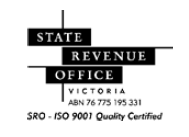 Notice of acquisition of an interest in landNotice of acquisition of an interest in landNotice of acquisition of an interest in landNotice of acquisition of an interest in landNotice of acquisition of an interest in landNotice of acquisition of an interest in landNotice of acquisition of an interest in landNotice of acquisition of an interest in landNotice of acquisition of an interest in landNotice of acquisition of an interest in landNotice of acquisition of an interest in landNotice of acquisition of an interest in landNotice of acquisition of an interest in landNotice of acquisition of an interest in landNotice of acquisition of an interest in landNotice of acquisition of an interest in landNotice of acquisition of an interest in landNotice of acquisition of an interest in landNotice of acquisition of an interest in landNotice of acquisition of an interest in landNotice of acquisition of an interest in landNotice of acquisition of an interest in landNotice of acquisition of an interest in landNotice of acquisition of an interest in landNotice of acquisition of an interest in landNotice of acquisition of an interest in landNotice of acquisition of an interest in landNotice of acquisition of an interest in landNotice of acquisition of an interest in landNotice of acquisition of an interest in landNotice of acquisition of an interest in landNotice of acquisition of an interest in landNotice of acquisition of an interest in landNotice of acquisition of an interest in landNotice of acquisition of an interest in landNotice of acquisition of an interest in landNotice of acquisition of an interest in landNotice of acquisition of an interest in landNotice of acquisition of an interest in landNotice of acquisition of an interest in landNotice of acquisition of an interest in landNotice of acquisition of an interest in landNotice of acquisition of an interest in landNotice of acquisition of an interest in landNotice of acquisition of an interest in landNotice of acquisition of an interest in landNotice of acquisition of an interest in landNotice of acquisition of an interest in landNotice of acquisition of an interest in landNotice of acquisition of an interest in landNotice of acquisition of an interest in landNotice of acquisition of an interest in landNotice of acquisition of an interest in landNotice of acquisition of an interest in landNotice of acquisition of an interest in landNotice of acquisition of an interest in landNotice of acquisition of an interest in landNotice of acquisition of an interest in landNotice of acquisition of an interest in landNotice of acquisition of an interest in landNotice of acquisition of an interest in landNotice of acquisition of an interest in landNotice of acquisition of an interest in landNotice of acquisition of an interest in landNotice of acquisition of an interest in landNotice of acquisition of an interest in landNotice of acquisition of an interest in landNotice of acquisition of an interest in landNotice of acquisition of an interest in landNotice of acquisition of an interest in landNotice of acquisition of an interest in landNotice of acquisition of an interest in landNotice of acquisition of an interest in landNotice of acquisition of an interest in landNotice of acquisition of an interest in landNotice of acquisition of an interest in landNotice of acquisition of an interest in landNotice of acquisition of an interest in landNotice of acquisition of an interest in landNotice of acquisition of an interest in landNotice of acquisition of an interest in landNotice of acquisition of an interest in landNotice of acquisition of an interest in landNotice of acquisition of an interest in landNotice of acquisition of an interest in landNotice of acquisition of an interest in landNotice of acquisition of an interest in landNotice of acquisition of an interest in landPART 1 – TRANSFEROR (SELLER)PART 1 – TRANSFEROR (SELLER)PART 1 – TRANSFEROR (SELLER)PART 1 – TRANSFEROR (SELLER)PART 1 – TRANSFEROR (SELLER)PART 1 – TRANSFEROR (SELLER)PART 1 – TRANSFEROR (SELLER)PART 1 – TRANSFEROR (SELLER)PART 1 – TRANSFEROR (SELLER)PART 1 – TRANSFEROR (SELLER)PART 1 – TRANSFEROR (SELLER)PART 1 – TRANSFEROR (SELLER)PART 1 – TRANSFEROR (SELLER)PART 1 – TRANSFEROR (SELLER)PART 1 – TRANSFEROR (SELLER)PART 1 – TRANSFEROR (SELLER)PART 1 – TRANSFEROR (SELLER)PART 1 – TRANSFEROR (SELLER)PART 1 – TRANSFEROR (SELLER)PART 1 – TRANSFEROR (SELLER)PART 1 – TRANSFEROR (SELLER)PART 1 – TRANSFEROR (SELLER)PART 1 – TRANSFEROR (SELLER)PART 1 – TRANSFEROR (SELLER)PART 1 – TRANSFEROR (SELLER)PART 1 – TRANSFEROR (SELLER)PART 1 – TRANSFEROR (SELLER)PART 1 – TRANSFEROR (SELLER)PART 1 – TRANSFEROR (SELLER)PART 1 – TRANSFEROR (SELLER)PART 1 – TRANSFEROR (SELLER)PART 1 – TRANSFEROR (SELLER)PART 1 – TRANSFEROR (SELLER)PART 1 – TRANSFEROR (SELLER)PART 1 – TRANSFEROR (SELLER)PART 1 – TRANSFEROR (SELLER)PART 1 – TRANSFEROR (SELLER)PART 1 – TRANSFEROR (SELLER)PART 1 – TRANSFEROR (SELLER)PART 1 – TRANSFEROR (SELLER)PART 1 – TRANSFEROR (SELLER)PART 1 – TRANSFEROR (SELLER)PART 1 – TRANSFEROR (SELLER)PART 1 – TRANSFEROR (SELLER)PART 1 – TRANSFEROR (SELLER)PART 1 – TRANSFEROR (SELLER)PART 1 – TRANSFEROR (SELLER)PART 1 – TRANSFEROR (SELLER)PART 1 – TRANSFEROR (SELLER)PART 1 – TRANSFEROR (SELLER)PART 1 – TRANSFEROR (SELLER)Company name or trust/trusteeCompany name or trust/trusteeCompany name or trust/trusteeCompany name or trust/trusteeCompany name or trust/trusteeCompany name or trust/trusteeCompany name or trust/trusteeCompany name or trust/trusteeCompany name or trust/trusteeCompany name or trust/trusteeCompany name or trust/trusteeCompany name or trust/trusteeCompany name or trust/trusteeCompany name or trust/trusteeCompany name or trust/trusteeCompany name or trust/trusteeCompany name or trust/trusteeCompany name or trust/trusteeCompany name or trust/trusteeCompany name or trust/trusteeCompany name or trust/trusteeCompany name or trust/trusteeCompany name or trust/trusteeCompany name or trust/trusteeCompany name or trust/trusteeCompany name or trust/trusteeCompany name or trust/trusteeCompany name or trust/trusteeCompany name or trust/trusteeCompany name or trust/trusteeCompany name or trust/trusteeCompany name or trust/trusteeCompany name or trust/trusteeCompany name or trust/trusteeCompany name or trust/trusteeCompany name or trust/trusteeCompany name or trust/trusteeCompany name or trust/trusteeCompany name or trust/trusteeCompany name or trust/trusteeCompany name or trust/trusteeCompany name or trust/trusteeCompany name or trust/trusteeCompany name or trust/trusteeACN/ABNACN/ABNACN/ABNACN/ABNACN/ABNACN/ABNACN/ABNACN/ABNACN/ABNACN/ABNACN/ABNACN/ABNACN/ABNACN/ABNACN/ABNACN/ABNACN/ABNACN/ABNACN/ABNACN/ABNACN/ABNACN/ABNACN/ABNACN/ABNACN/ABNACN/ABNACN/ABNACN/ABNACN/ABNACN/ABNACN/ABNACN/ABNACN/ABNACN/ABNACN/ABNACN/ABNACN/ABNTitleTitleSurnameSurnameSurnameSurnameSurnameSurnameSurnameSurnameSurnameSurnameSurnameSurnameSurnameSurnameSurnameSurnameSurnameSurnameSurnameSurnameSurnameSurnameSurnameSurnameSurnameSurnameFirst and given names in fullFirst and given names in fullFirst and given names in fullFirst and given names in fullFirst and given names in fullFirst and given names in fullFirst and given names in fullFirst and given names in fullFirst and given names in fullFirst and given names in fullFirst and given names in fullFirst and given names in fullFirst and given names in fullFirst and given names in fullFirst and given names in fullFirst and given names in fullFirst and given names in fullFirst and given names in fullFirst and given names in fullFirst and given names in fullFirst and given names in fullFirst and given names in fullFirst and given names in fullFirst and given names in fullFirst and given names in fullFirst and given names in fullFirst and given names in fullFirst and given names in fullFirst and given names in fullFirst and given names in fullFirst and given names in fullFirst and given names in fullFirst and given names in fullFirst and given names in fullFirst and given names in fullFirst and given names in fullFirst and given names in fullFirst and given names in fullFirst and given names in fullFirst and given names in fullFirst and given names in fullFirst and given names in fullFirst and given names in fullFirst and given names in fullFirst and given names in fullFirst and given names in fullFirst and given names in fullFirst and given names in fullFirst and given names in fullFirst and given names in fullFirst and given names in fullFirst and given names in fullFirst and given names in fullFirst and given names in fullFirst and given names in fullFirst and given names in fullFirst and given names in fullFirst and given names in fullFirst and given names in fullFirst and given names in fullTransferor’s email addressTransferor’s email addressTransferor’s email addressTransferor’s email addressTransferor’s email addressTransferor’s email addressTransferor’s email addressTransferor’s email addressTransferor’s email addressTransferor’s email addressTransferor’s email addressTransferor’s email addressTransferor’s email addressTransferor’s email addressTransferor’s email addressTransferor’s email addressTransferor’s email addressTransferor’s email addressTransferor’s email addressTransferor’s email addressTransferor’s email addressTransferor’s email addressTransferor’s email addressTransferor’s email addressTransferor’s email addressTransferor’s email addressTransferor’s email addressTransferor’s email addressTransferor’s email addressTransferor’s email addressTransferor’s email addressTransferor’s email addressTransferor’s email addressTransferor’s email addressTransferor’s email addressTransferor’s email addressTransferor’s email addressTransferor’s email addressTransferor’s email addressTransferor’s email addressTransferor’s email addressTransferor’s email addressTransferor’s email addressTransferor’s email addressTransferor’s email addressTransferor’s email addressTransferor’s email addressTransferor’s email addressTransferor’s email addressTransferor’s email addressTransferor’s email addressTransferor’s email addressTransferor’s email addressTransferor’s email addressTransferor’s email addressTransferor’s email addressTransferor’s email addressTransferor’s email addressTransferor’s email addressTransferor’s email addressTransferor’s email addressTransferor’s email addressTransferor’s email addressTransferor’s email addressTransferor’s email addressTransferor’s email addressTransferor’s email addressTransferor’s email addressTransferor’s email addressTransferor’s email addressTransferor’s email addressTransferor’s email addressTransferor’s email addressTransferor’s email addressTransferor’s email addressTransferor’s email addressTransferor’s email addressTransferor’s email addressTransferor’s email addressTransferor’s email addressTransferor’s email addressTransferor’s email addressTransferor’s email addressTransferor’s email addressTransferor’s email addressTransferor’s email addressTransferor’s email addressTransferor’s email addressAddress at time of transferAddress at time of transferAddress at time of transferAddress at time of transferAddress at time of transferAddress at time of transferAddress at time of transferAddress at time of transferAddress at time of transferAddress at time of transferAddress at time of transferAddress at time of transferAddress at time of transferAddress at time of transferAddress at time of transferAddress at time of transferAddress at time of transferAddress at time of transferAddress at time of transferAddress at time of transferAddress at time of transferAddress at time of transferAddress at time of transferAddress at time of transferAddress at time of transferAddress at time of transferAddress at time of transferAddress at time of transferAddress at time of transferAddress at time of transferAddress at time of transferAddress at time of transferAddress at time of transferAddress at time of transferAddress at time of transferAddress at time of transferAddress at time of transferAddress at time of transferAddress at time of transferAddress at time of transferAddress at time of transferAddress at time of transferAddress at time of transferAddress at time of transferAddress at time of transferAddress at time of transferAddress at time of transferAddress at time of transferAddress at time of transferAddress at time of transferAddress at time of transferAddress at time of transferAddress at time of transferAddress at time of transferAddress at time of transferAddress at time of transferAddress at time of transferAddress at time of transferAddress at time of transferAddress at time of transferAddress at time of transferAddress at time of transferAddress at time of transferAddress at time of transferAddress at time of transferAddress at time of transferAddress at time of transferAddress at time of transferAddress at time of transferAddress at time of transferAddress at time of transferAddress at time of transferAddress at time of transferAddress at time of transferAddress at time of transferAddress at time of transferAddress at time of transferAddress at time of transferAddress at time of transferAddress at time of transferAddress at time of transferAddress at time of transferAddress at time of transferAddress at time of transferAddress at time of transferAddress at time of transferAddress at time of transferAddress at time of transferStateStateStateStateStateStateStateStateStatePostcodePostcodePostcodePostcodePostcodePostcodeAddress for future correspondenceAddress for future correspondenceAddress for future correspondenceAddress for future correspondenceAddress for future correspondenceAddress for future correspondenceAddress for future correspondenceAddress for future correspondenceAddress for future correspondenceAddress for future correspondenceAddress for future correspondenceAddress for future correspondenceAddress for future correspondenceAddress for future correspondenceAddress for future correspondenceAddress for future correspondenceAddress for future correspondenceAddress for future correspondenceAddress for future correspondenceAddress for future correspondenceAddress for future correspondenceAddress for future correspondenceAddress for future correspondenceAddress for future correspondenceAddress for future correspondenceAddress for future correspondenceAddress for future correspondenceAddress for future correspondenceAddress for future correspondenceAddress for future correspondenceAddress for future correspondenceAddress for future correspondenceAddress for future correspondenceAddress for future correspondenceAddress for future correspondenceAddress for future correspondenceAddress for future correspondenceAddress for future correspondenceAddress for future correspondenceAddress for future correspondenceAddress for future correspondenceAddress for future correspondenceAddress for future correspondenceAddress for future correspondenceAddress for future correspondenceAddress for future correspondenceAddress for future correspondenceAddress for future correspondenceAddress for future correspondenceAddress for future correspondenceAddress for future correspondenceAddress for future correspondenceAddress for future correspondenceAddress for future correspondenceAddress for future correspondenceAddress for future correspondenceAddress for future correspondenceAddress for future correspondenceAddress for future correspondenceAddress for future correspondenceAddress for future correspondenceAddress for future correspondenceAddress for future correspondenceAddress for future correspondenceAddress for future correspondenceAddress for future correspondenceAddress for future correspondenceAddress for future correspondenceAddress for future correspondenceAddress for future correspondenceAddress for future correspondenceAddress for future correspondenceAddress for future correspondenceAddress for future correspondenceAddress for future correspondenceAddress for future correspondenceAddress for future correspondenceAddress for future correspondenceAddress for future correspondenceAddress for future correspondenceAddress for future correspondenceAddress for future correspondenceAddress for future correspondenceAddress for future correspondenceAddress for future correspondenceAddress for future correspondenceAddress for future correspondenceAddress for future correspondenceStateStateStateStateStateStateStateStateStatePostcodePostcodePostcodePostcodePostcodePostcodeName of transferor’s representativeName of transferor’s representativeName of transferor’s representativeName of transferor’s representativeName of transferor’s representativeName of transferor’s representativeName of transferor’s representativeName of transferor’s representativeName of transferor’s representativeName of transferor’s representativeName of transferor’s representativeName of transferor’s representativeName of transferor’s representativeName of transferor’s representativeName of transferor’s representativeName of transferor’s representativeName of transferor’s representativeName of transferor’s representativeTransferor’s representative telephone numberTransferor’s representative telephone numberTransferor’s representative telephone numberTransferor’s representative telephone numberTransferor’s representative telephone numberTransferor’s representative telephone numberTransferor’s representative telephone numberTransferor’s representative telephone numberTransferor’s representative telephone numberTransferor’s representative telephone numberTransferor’s representative telephone numberTransferor’s representative telephone numberTransferor’s representative telephone numberTransferor’s representative telephone numberTransferor’s representative telephone numberTransferor’s representative telephone numberTransferor’s representative telephone numberTransferor’s representative telephone numberTransferor’s representative telephone numberTransferor’s representative telephone numberTransferor’s representative telephone numberTransferor’s representative telephone numberTransferor’s representative telephone numberTransferor’s representative telephone numberTransferor’s representative telephone numberTransferor’s representative telephone numberTransferor’s representative telephone numberTransferor’s representative telephone numberTransferor’s representative telephone numberTransferor’s representative email addressTransferor’s representative email addressTransferor’s representative email addressTransferor’s representative email addressTransferor’s representative email addressTransferor’s representative email addressTransferor’s representative email addressTransferor’s representative email addressTransferor’s representative email addressTransferor’s representative email addressTransferor’s representative email addressTransferor’s representative email addressTransferor’s representative email addressTransferor’s representative email addressTransferor’s representative email addressTransferor’s representative email addressTransferor’s representative email addressTransferor’s representative email addressTransferor’s representative email addressTransferor’s representative email addressTransferor’s representative email addressTransferor’s representative email addressTransferor’s representative email addressTransferor’s representative email addressTransferor’s representative email addressTransferor’s representative email addressTransferor’s representative email addressTransferor’s representative email addressTransferor’s representative email addressTransferor’s representative email addressTransferor’s representative email addressTransferor’s representative email addressTransferor’s representative email addressTransferor’s representative email addressTransferor’s representative email addressTransferor’s representative email addressTransferor’s representative email addressTransferor’s representative email addressTransferor’s representative email addressTransferor’s representative email addressTransferor’s representative email addressPART 2 – TRANSFEREE (BUYER)PART 2 – TRANSFEREE (BUYER)PART 2 – TRANSFEREE (BUYER)PART 2 – TRANSFEREE (BUYER)PART 2 – TRANSFEREE (BUYER)PART 2 – TRANSFEREE (BUYER)PART 2 – TRANSFEREE (BUYER)PART 2 – TRANSFEREE (BUYER)PART 2 – TRANSFEREE (BUYER)PART 2 – TRANSFEREE (BUYER)PART 2 – TRANSFEREE (BUYER)PART 2 – TRANSFEREE (BUYER)PART 2 – TRANSFEREE (BUYER)PART 2 – TRANSFEREE (BUYER)PART 2 – TRANSFEREE (BUYER)PART 2 – TRANSFEREE (BUYER)PART 2 – TRANSFEREE (BUYER)PART 2 – TRANSFEREE (BUYER)PART 2 – TRANSFEREE (BUYER)PART 2 – TRANSFEREE (BUYER)PART 2 – TRANSFEREE (BUYER)PART 2 – TRANSFEREE (BUYER)PART 2 – TRANSFEREE (BUYER)PART 2 – TRANSFEREE (BUYER)PART 2 – TRANSFEREE (BUYER)PART 2 – TRANSFEREE (BUYER)PART 2 – TRANSFEREE (BUYER)PART 2 – TRANSFEREE (BUYER)PART 2 – TRANSFEREE (BUYER)PART 2 – TRANSFEREE (BUYER)PART 2 – TRANSFEREE (BUYER)PART 2 – TRANSFEREE (BUYER)PART 2 – TRANSFEREE (BUYER)PART 2 – TRANSFEREE (BUYER)PART 2 – TRANSFEREE (BUYER)PART 2 – TRANSFEREE (BUYER)PART 2 – TRANSFEREE (BUYER)PART 2 – TRANSFEREE (BUYER)PART 2 – TRANSFEREE (BUYER)PART 2 – TRANSFEREE (BUYER)PART 2 – TRANSFEREE (BUYER)PART 2 – TRANSFEREE (BUYER)PART 2 – TRANSFEREE (BUYER)PART 2 – TRANSFEREE (BUYER)PART 2 – TRANSFEREE (BUYER)PART 2 – TRANSFEREE (BUYER)PART 2 – TRANSFEREE (BUYER)PART 2 – TRANSFEREE (BUYER)PART 2 – TRANSFEREE (BUYER)PART 2 – TRANSFEREE (BUYER)PART 2 – TRANSFEREE (BUYER)PART 2 – TRANSFEREE (BUYER)Company name or trust/trusteeCompany name or trust/trusteeCompany name or trust/trusteeCompany name or trust/trusteeCompany name or trust/trusteeCompany name or trust/trusteeCompany name or trust/trusteeCompany name or trust/trusteeCompany name or trust/trusteeCompany name or trust/trusteeCompany name or trust/trusteeCompany name or trust/trusteeCompany name or trust/trusteeCompany name or trust/trusteeCompany name or trust/trusteeCompany name or trust/trusteeCompany name or trust/trusteeCompany name or trust/trusteeCompany name or trust/trusteeCompany name or trust/trusteeCompany name or trust/trusteeCompany name or trust/trusteeCompany name or trust/trusteeCompany name or trust/trusteeCompany name or trust/trusteeCompany name or trust/trusteeCompany name or trust/trusteeCompany name or trust/trusteeCompany name or trust/trusteeCompany name or trust/trusteeCompany name or trust/trusteeCompany name or trust/trusteeCompany name or trust/trusteeCompany name or trust/trusteeCompany name or trust/trusteeCompany name or trust/trusteeCompany name or trust/trusteeCompany name or trust/trusteeCompany name or trust/trusteeCompany name or trust/trusteeCompany name or trust/trusteeCompany name or trust/trusteeCompany name or trust/trusteeCompany name or trust/trusteeACN/ABNACN/ABNACN/ABNACN/ABNACN/ABNACN/ABNACN/ABNACN/ABNACN/ABNACN/ABNACN/ABNACN/ABNACN/ABNACN/ABNACN/ABNACN/ABNACN/ABNACN/ABNACN/ABNACN/ABNACN/ABNACN/ABNACN/ABNACN/ABNACN/ABNACN/ABNACN/ABNACN/ABNACN/ABNACN/ABNACN/ABNACN/ABNACN/ABNACN/ABNACN/ABNACN/ABNTitleTitleTitleTitleSurnameSurnameSurnameSurnameSurnameSurnameSurnameSurnameSurnameSurnameSurnameSurnameSurnameSurnameSurnameSurnameSurnameSurnameSurnameSurnameFirst and given names in fullFirst and given names in fullFirst and given names in fullFirst and given names in fullFirst and given names in fullFirst and given names in fullFirst and given names in fullFirst and given names in fullFirst and given names in fullFirst and given names in fullFirst and given names in fullFirst and given names in fullFirst and given names in fullFirst and given names in fullFirst and given names in fullFirst and given names in fullFirst and given names in fullFirst and given names in fullFirst and given names in fullFirst and given names in fullFirst and given names in fullFirst and given names in fullFirst and given names in fullFirst and given names in fullFirst and given names in fullFirst and given names in fullFirst and given names in fullFirst and given names in fullFirst and given names in fullFirst and given names in fullFirst and given names in fullFirst and given names in fullFirst and given names in fullFirst and given names in fullFirst and given names in fullFirst and given names in fullFirst and given names in fullFirst and given names in fullFirst and given names in fullFirst and given names in fullFirst and given names in fullFirst and given names in fullFirst and given names in fullFirst and given names in fullFirst and given names in fullDate of birthDate of birthDate of birthDate of birthDate of birthDate of birthDate of birthDate of birthDate of birthDate of birthDate of birthDate of birthDate of birthDate of birthDate of birthDate of birthD D D |M M| YYD D D |M M| YYD D D |M M| YYD D D |M M| YYD D D |M M| YYD D D |M M| YYD D D |M M| YYD D D |M M| YYD D D |M M| YYD D D |M M| YYD D D |M M| YYD D D |M M| YYD D D |M M| YYD D | M M| YY D D | M M| YY D D | M M| YY D D | M M| YY D D | M M| YY D D | M M| YY D D | M M| YY D D | M M| YY D D | M M| YY D D | M M| YY D D | M M| YY D D | M M| YY D D | M M| YY Address at time of transferAddress at time of transferAddress at time of transferAddress at time of transferAddress at time of transferAddress at time of transferAddress at time of transferAddress at time of transferAddress at time of transferAddress at time of transferAddress at time of transferAddress at time of transferAddress at time of transferAddress at time of transferAddress at time of transferAddress at time of transferAddress at time of transferAddress at time of transferAddress at time of transferAddress at time of transferAddress at time of transferAddress at time of transferAddress at time of transferAddress at time of transferAddress at time of transferAddress at time of transferAddress at time of transferAddress at time of transferAddress at time of transferAddress at time of transferAddress at time of transferAddress at time of transferAddress at time of transferAddress at time of transferAddress at time of transferAddress at time of transferAddress at time of transferAddress at time of transferAddress at time of transferAddress at time of transferAddress at time of transferAddress at time of transferAddress at time of transferAddress at time of transferAddress at time of transferAddress at time of transferAddress at time of transferAddress at time of transferAddress at time of transferAddress at time of transferAddress at time of transferAddress at time of transferAddress at time of transferAddress at time of transferAddress at time of transferAddress at time of transferAddress at time of transferAddress at time of transferAddress at time of transferAddress at time of transferAddress at time of transferAddress at time of transferAddress at time of transferAddress at time of transferAddress at time of transferAddress at time of transferAddress at time of transferAddress at time of transferAddress at time of transferAddress at time of transferAddress at time of transferAddress at time of transferAddress at time of transferAddress at time of transferAddress at time of transferAddress at time of transferAddress at time of transferAddress at time of transferAddress at time of transferAddress at time of transferAddress at time of transferAddress at time of transferAddress at time of transferAddress at time of transferAddress at time of transferAddress at time of transferAddress at time of transferAddress at time of transferStateStateStateStateStateStateStateStatePostcodePostcodePostcodePostcodePostcodeAddress for future correspondenceAddress for future correspondenceAddress for future correspondenceAddress for future correspondenceAddress for future correspondenceAddress for future correspondenceAddress for future correspondenceAddress for future correspondenceAddress for future correspondenceAddress for future correspondenceAddress for future correspondenceAddress for future correspondenceAddress for future correspondenceAddress for future correspondenceAddress for future correspondenceAddress for future correspondenceAddress for future correspondenceAddress for future correspondenceAddress for future correspondenceAddress for future correspondenceAddress for future correspondenceAddress for future correspondenceAddress for future correspondenceAddress for future correspondenceAddress for future correspondenceAddress for future correspondenceAddress for future correspondenceAddress for future correspondenceAddress for future correspondenceAddress for future correspondenceAddress for future correspondenceAddress for future correspondenceAddress for future correspondenceAddress for future correspondenceAddress for future correspondenceAddress for future correspondenceAddress for future correspondenceAddress for future correspondenceAddress for future correspondenceAddress for future correspondenceAddress for future correspondenceAddress for future correspondenceAddress for future correspondenceAddress for future correspondenceAddress for future correspondenceAddress for future correspondenceAddress for future correspondenceAddress for future correspondenceAddress for future correspondenceAddress for future correspondenceAddress for future correspondenceAddress for future correspondenceAddress for future correspondenceAddress for future correspondenceAddress for future correspondenceAddress for future correspondenceAddress for future correspondenceAddress for future correspondenceAddress for future correspondenceAddress for future correspondenceAddress for future correspondenceAddress for future correspondenceAddress for future correspondenceAddress for future correspondenceAddress for future correspondenceAddress for future correspondenceAddress for future correspondenceAddress for future correspondenceAddress for future correspondenceAddress for future correspondenceAddress for future correspondenceAddress for future correspondenceAddress for future correspondenceAddress for future correspondenceAddress for future correspondenceAddress for future correspondenceAddress for future correspondenceAddress for future correspondenceAddress for future correspondenceAddress for future correspondenceAddress for future correspondenceAddress for future correspondenceAddress for future correspondenceAddress for future correspondenceAddress for future correspondenceAddress for future correspondenceAddress for future correspondenceAddress for future correspondenceStateStateStateStateStateStateStateStatePostcodePostcodePostcodePostcodePostcodeTransferee telephone numberTransferee telephone numberTransferee telephone numberTransferee telephone numberTransferee telephone numberTransferee telephone numberTransferee telephone numberTransferee telephone numberTransferee telephone numberTransferee telephone numberTransferee telephone numberTransferee telephone numberTransferee telephone numberTransferee telephone numberTransferee telephone numberTransferee telephone numberTransferee telephone numberTransferee telephone numberTransferee telephone numberTransferee telephone numberTransferee telephone numberTransferee telephone numberTransferee email addressTransferee email addressTransferee email addressTransferee email addressTransferee email addressTransferee email addressTransferee email addressTransferee email addressTransferee email addressTransferee email addressTransferee email addressTransferee email addressTransferee email addressTransferee email addressTransferee email addressTransferee email addressTransferee email addressTransferee email addressTransferee email addressTransferee email addressTransferee email addressTransferee email addressTransferee email addressTransferee email addressTransferee email addressTransferee email addressTransferee email addressTransferee email addressTransferee email addressTransferee email addressTransferee email addressTransferee email addressTransferee email addressTransferee email addressTransferee email addressTransferee email addressTransferee email addressTransferee email addressTransferee email addressTransferee email addressTransferee email addressTransferee email addressTransferee email addressTransferee email addressTransferee email addressTransferee email addressTransferee email addressTransferee email addressTransferee email addressWill the property acquired be your principal place of residenceWill the property acquired be your principal place of residenceWill the property acquired be your principal place of residenceWill the property acquired be your principal place of residenceWill the property acquired be your principal place of residenceWill the property acquired be your principal place of residenceWill the property acquired be your principal place of residenceWill the property acquired be your principal place of residenceWill the property acquired be your principal place of residenceWill the property acquired be your principal place of residenceWill the property acquired be your principal place of residenceWill the property acquired be your principal place of residenceWill the property acquired be your principal place of residenceWill the property acquired be your principal place of residenceWill the property acquired be your principal place of residenceWill the property acquired be your principal place of residenceWill the property acquired be your principal place of residenceWill the property acquired be your principal place of residenceWill the property acquired be your principal place of residenceWill the property acquired be your principal place of residenceWill the property acquired be your principal place of residenceWill the property acquired be your principal place of residenceWill the property acquired be your principal place of residenceWill the property acquired be your principal place of residenceWill the property acquired be your principal place of residenceWill the property acquired be your principal place of residenceWill the property acquired be your principal place of residenceNoNoNoNoNoNoNoYesYesYesYesYesAddress of your principal place of residence (if you answered ‘No’ previously)Address of your principal place of residence (if you answered ‘No’ previously)Address of your principal place of residence (if you answered ‘No’ previously)Address of your principal place of residence (if you answered ‘No’ previously)Address of your principal place of residence (if you answered ‘No’ previously)Address of your principal place of residence (if you answered ‘No’ previously)Address of your principal place of residence (if you answered ‘No’ previously)Address of your principal place of residence (if you answered ‘No’ previously)Address of your principal place of residence (if you answered ‘No’ previously)Address of your principal place of residence (if you answered ‘No’ previously)Address of your principal place of residence (if you answered ‘No’ previously)Address of your principal place of residence (if you answered ‘No’ previously)Address of your principal place of residence (if you answered ‘No’ previously)Address of your principal place of residence (if you answered ‘No’ previously)Address of your principal place of residence (if you answered ‘No’ previously)Address of your principal place of residence (if you answered ‘No’ previously)Address of your principal place of residence (if you answered ‘No’ previously)Address of your principal place of residence (if you answered ‘No’ previously)Address of your principal place of residence (if you answered ‘No’ previously)Address of your principal place of residence (if you answered ‘No’ previously)Address of your principal place of residence (if you answered ‘No’ previously)Address of your principal place of residence (if you answered ‘No’ previously)Address of your principal place of residence (if you answered ‘No’ previously)Address of your principal place of residence (if you answered ‘No’ previously)Address of your principal place of residence (if you answered ‘No’ previously)Address of your principal place of residence (if you answered ‘No’ previously)Address of your principal place of residence (if you answered ‘No’ previously)Address of your principal place of residence (if you answered ‘No’ previously)Address of your principal place of residence (if you answered ‘No’ previously)Address of your principal place of residence (if you answered ‘No’ previously)Address of your principal place of residence (if you answered ‘No’ previously)Address of your principal place of residence (if you answered ‘No’ previously)Address of your principal place of residence (if you answered ‘No’ previously)Address of your principal place of residence (if you answered ‘No’ previously)Address of your principal place of residence (if you answered ‘No’ previously)Address of your principal place of residence (if you answered ‘No’ previously)Address of your principal place of residence (if you answered ‘No’ previously)Address of your principal place of residence (if you answered ‘No’ previously)Address of your principal place of residence (if you answered ‘No’ previously)Address of your principal place of residence (if you answered ‘No’ previously)Address of your principal place of residence (if you answered ‘No’ previously)Address of your principal place of residence (if you answered ‘No’ previously)Address of your principal place of residence (if you answered ‘No’ previously)Address of your principal place of residence (if you answered ‘No’ previously)Address of your principal place of residence (if you answered ‘No’ previously)Address of your principal place of residence (if you answered ‘No’ previously)Address of your principal place of residence (if you answered ‘No’ previously)Address of your principal place of residence (if you answered ‘No’ previously)Address of your principal place of residence (if you answered ‘No’ previously)Address of your principal place of residence (if you answered ‘No’ previously)Address of your principal place of residence (if you answered ‘No’ previously)Address of your principal place of residence (if you answered ‘No’ previously)Address of your principal place of residence (if you answered ‘No’ previously)Address of your principal place of residence (if you answered ‘No’ previously)Address of your principal place of residence (if you answered ‘No’ previously)Address of your principal place of residence (if you answered ‘No’ previously)Address of your principal place of residence (if you answered ‘No’ previously)Address of your principal place of residence (if you answered ‘No’ previously)Address of your principal place of residence (if you answered ‘No’ previously)Address of your principal place of residence (if you answered ‘No’ previously)Address of your principal place of residence (if you answered ‘No’ previously)Address of your principal place of residence (if you answered ‘No’ previously)Address of your principal place of residence (if you answered ‘No’ previously)Address of your principal place of residence (if you answered ‘No’ previously)Address of your principal place of residence (if you answered ‘No’ previously)Address of your principal place of residence (if you answered ‘No’ previously)Address of your principal place of residence (if you answered ‘No’ previously)Address of your principal place of residence (if you answered ‘No’ previously)Address of your principal place of residence (if you answered ‘No’ previously)Address of your principal place of residence (if you answered ‘No’ previously)Address of your principal place of residence (if you answered ‘No’ previously)Address of your principal place of residence (if you answered ‘No’ previously)Address of your principal place of residence (if you answered ‘No’ previously)Address of your principal place of residence (if you answered ‘No’ previously)Address of your principal place of residence (if you answered ‘No’ previously)Address of your principal place of residence (if you answered ‘No’ previously)Address of your principal place of residence (if you answered ‘No’ previously)Address of your principal place of residence (if you answered ‘No’ previously)Address of your principal place of residence (if you answered ‘No’ previously)Address of your principal place of residence (if you answered ‘No’ previously)Address of your principal place of residence (if you answered ‘No’ previously)Address of your principal place of residence (if you answered ‘No’ previously)Address of your principal place of residence (if you answered ‘No’ previously)Address of your principal place of residence (if you answered ‘No’ previously)Address of your principal place of residence (if you answered ‘No’ previously)Address of your principal place of residence (if you answered ‘No’ previously)Address of your principal place of residence (if you answered ‘No’ previously)Address of your principal place of residence (if you answered ‘No’ previously)Not knownNot knownNot knownNot knownNot knownNot knownNot knownNot knownNot knownNot knownNot knownNot knownNot knownNot knownNot knownNot knownNot knownNot knownNot knownNot knownNot knownNot knownNot knownNot knownNot knownNot knownNot knownNot knownNot knownNot knownNot knownNot knownNot knownNot knownNot knownNot knownNot knownNot knownNot knownNot knownNot knownNot knownNot knownNot knownNot knownNot knownNot knownNot knownNot knownNot knownStateStateStateStateStateStateStatePostcodePostcodePostcodePostcodePostcodePostcodePostcodePostcodePostcodePostcodePostcodePostcodePART 3 – DETAILS OF TITLEPART 3 – DETAILS OF TITLEPART 3 – DETAILS OF TITLEPART 3 – DETAILS OF TITLEPART 3 – DETAILS OF TITLEPART 3 – DETAILS OF TITLEPART 3 – DETAILS OF TITLEPART 3 – DETAILS OF TITLEPART 3 – DETAILS OF TITLEPART 3 – DETAILS OF TITLEPART 3 – DETAILS OF TITLEPART 3 – DETAILS OF TITLEPART 3 – DETAILS OF TITLEPART 3 – DETAILS OF TITLEPART 3 – DETAILS OF TITLEPART 3 – DETAILS OF TITLEPART 3 – DETAILS OF TITLEPART 3 – DETAILS OF TITLEPART 3 – DETAILS OF TITLEPART 3 – DETAILS OF TITLEPART 3 – DETAILS OF TITLEPART 3 – DETAILS OF TITLEPART 3 – DETAILS OF TITLEPART 3 – DETAILS OF TITLEPART 3 – DETAILS OF TITLEPART 3 – DETAILS OF TITLEPART 3 – DETAILS OF TITLEPART 3 – DETAILS OF TITLEPART 3 – DETAILS OF TITLEPART 3 – DETAILS OF TITLEPART 3 – DETAILS OF TITLEPART 3 – DETAILS OF TITLEPART 3 – DETAILS OF TITLEPART 3 – DETAILS OF TITLEPART 3 – DETAILS OF TITLEPART 3 – DETAILS OF TITLEPART 3 – DETAILS OF TITLEPART 3 – DETAILS OF TITLEPART 3 – DETAILS OF TITLEPART 3 – DETAILS OF TITLEPART 3 – DETAILS OF TITLEPART 3 – DETAILS OF TITLEPART 3 – DETAILS OF TITLEPART 3 – DETAILS OF TITLEPART 3 – DETAILS OF TITLEPART 3 – DETAILS OF TITLEPART 3 – DETAILS OF TITLEPART 3 – DETAILS OF TITLEPART 3 – DETAILS OF TITLEPART 3 – DETAILS OF TITLEPART 3 – DETAILS OF TITLEPART 3 – DETAILS OF TITLEPART 3 – DETAILS OF TITLEPART 3 – DETAILS OF TITLEPART 3 – DETAILS OF TITLEAddress of property being transferredAddress of property being transferredAddress of property being transferredAddress of property being transferredAddress of property being transferredAddress of property being transferredAddress of property being transferredAddress of property being transferredAddress of property being transferredAddress of property being transferredAddress of property being transferredAddress of property being transferredAddress of property being transferredAddress of property being transferredAddress of property being transferredAddress of property being transferredAddress of property being transferredAddress of property being transferredAddress of property being transferredAddress of property being transferredAddress of property being transferredAddress of property being transferredAddress of property being transferredAddress of property being transferredAddress of property being transferredAddress of property being transferredAddress of property being transferredAddress of property being transferredAddress of property being transferredAddress of property being transferredAddress of property being transferredAddress of property being transferredAddress of property being transferredAddress of property being transferredAddress of property being transferredFlat/Unit no.Flat/Unit no.Street no.Street no.Street no.Street no.Street no.Street no.Street/road/etc. nameStreet/road/etc. nameStreet/road/etc. nameStreet/road/etc. nameStreet/road/etc. nameStreet/road/etc. nameStreet/road/etc. nameStreet/road/etc. nameStreet/road/etc. nameStreet/road/etc. nameStreet/road/etc. nameStreet/road/etc. nameStreet/road/etc. nameStreet/road/etc. nameStreet/road/etc. nameStreet/road/etc. nameStreet/road/etc. nameStreet/road/etc. nameStreet/road/etc. nameStreet/road/etc. nameStreet/road/etc. nameStreet/road/etc. nameStreet/road/etc. nameTown or suburbTown or suburbTown or suburbTown or suburbTown or suburbTown or suburbTown or suburbTown or suburbTown or suburbTown or suburbTown or suburbTown or suburbTown or suburbTown or suburbTown or suburbTown or suburbTown or suburbTown or suburbTown or suburbTown or suburbTown or suburbTown or suburbTown or suburbTown or suburbTown or suburbTown or suburbTown or suburbTown or suburbTown or suburbTown or suburbTown or suburbTown or suburbTown or suburbTown or suburbTown or suburbTown or suburbTown or suburbTown or suburbTown or suburbTown or suburbTown or suburbTown or suburbStateStateStateStateStateStateStateStateStatePostcodePostcodePostcodePostcodePostcodePostcodePlan numberPlan numberPlan numberPlan numberPlan numberPlan numberPlan number number number number number number number number number number number number numberMunicipality nameMunicipality nameMunicipality nameMunicipality nameMunicipality nameMunicipality nameMunicipality nameMunicipality nameMunicipality nameMunicipality nameMunicipality nameMunicipality nameMunicipality nameMunicipality nameMunicipality nameMunicipality nameMunicipality nameMunicipality nameMunicipal property numberMunicipal property numberMunicipal property numberMunicipal property numberMunicipal property numberMunicipal property numberMunicipal property numberMunicipal property numberMunicipal property numberMunicipal property numberMunicipal property numberMunicipal property numberMunicipal property numberMunicipal property numberMunicipal property numberMunicipal property numberMunicipal property numberMunicipal property numberMunicipal property numberMunicipal property numberMunicipal property numberMunicipal property numberMunicipal property numberMunicipal property numberMunicipal property numberMunicipal property numberMunicipal property numberMunicipal property numberArea of land (in sq m or ha) or unit of entitlement (as applicable) Area of land (in sq m or ha) or unit of entitlement (as applicable) Area of land (in sq m or ha) or unit of entitlement (as applicable) Area of land (in sq m or ha) or unit of entitlement (as applicable) Area of land (in sq m or ha) or unit of entitlement (as applicable) Area of land (in sq m or ha) or unit of entitlement (as applicable) Area of land (in sq m or ha) or unit of entitlement (as applicable) Area of land (in sq m or ha) or unit of entitlement (as applicable) Area of land (in sq m or ha) or unit of entitlement (as applicable) Area of land (in sq m or ha) or unit of entitlement (as applicable) Area of land (in sq m or ha) or unit of entitlement (as applicable) Area of land (in sq m or ha) or unit of entitlement (as applicable) Area of land (in sq m or ha) or unit of entitlement (as applicable) Area of land (in sq m or ha) or unit of entitlement (as applicable) Area of land (in sq m or ha) or unit of entitlement (as applicable) Area of land (in sq m or ha) or unit of entitlement (as applicable) Area of land (in sq m or ha) or unit of entitlement (as applicable) Area of land (in sq m or ha) or unit of entitlement (as applicable) Area of land (in sq m or ha) or unit of entitlement (as applicable) Area of land (in sq m or ha) or unit of entitlement (as applicable) Area of land (in sq m or ha) or unit of entitlement (as applicable) Area of land (in sq m or ha) or unit of entitlement (as applicable) Area of land (in sq m or ha) or unit of entitlement (as applicable) VolumeVolumeVolumeVolumeVolumeVolumeVolumeFolioFolioFolioFolioFolioFolioFolioFolioFolioFolioFolioFolioSection or portionSection or portionSection or portionSection or portionSection or portionSection or portionSection or portionSection or portionSection or portionSection or portionSection or portionSection or portionSection or portionSection or portionSection or portionSection or portionSection or portionSection or portionCrown allotmentCrown allotmentCrown allotmentCrown allotmentCrown allotmentCrown allotmentCrown allotmentCrown allotmentCrown allotmentCrown allotmentCrown allotmentCrown allotmentCrown allotmentCrown allotmentCrown allotmentCrown allotmentCrown allotmentCrown allotmentCrown allotmentCrown allotmentCrown allotmentCrown allotmentCrown allotmentCrown allotmentCrown allotmentCrown allotmentCrown allotmentCrown allotmentParishParishParishParishParishParishParishParishParishParishParishParishParishParishParishParishParishParishParishParishParishParishParishPART 4 – DETAILS OF TRANSACTIONPART 4 – DETAILS OF TRANSACTIONPART 4 – DETAILS OF TRANSACTIONPART 4 – DETAILS OF TRANSACTIONPART 4 – DETAILS OF TRANSACTIONPART 4 – DETAILS OF TRANSACTIONPART 4 – DETAILS OF TRANSACTIONPART 4 – DETAILS OF TRANSACTIONPART 4 – DETAILS OF TRANSACTIONPART 4 – DETAILS OF TRANSACTIONPART 4 – DETAILS OF TRANSACTIONPART 4 – DETAILS OF TRANSACTIONPART 4 – DETAILS OF TRANSACTIONPART 4 – DETAILS OF TRANSACTIONPART 4 – DETAILS OF TRANSACTIONPART 4 – DETAILS OF TRANSACTIONPART 4 – DETAILS OF TRANSACTIONPART 4 – DETAILS OF TRANSACTIONPART 4 – DETAILS OF TRANSACTIONPART 4 – DETAILS OF TRANSACTIONPART 4 – DETAILS OF TRANSACTIONPART 4 – DETAILS OF TRANSACTIONPART 4 – DETAILS OF TRANSACTIONPART 4 – DETAILS OF TRANSACTIONPART 4 – DETAILS OF TRANSACTIONPART 4 – DETAILS OF TRANSACTIONPART 4 – DETAILS OF TRANSACTIONPART 4 – DETAILS OF TRANSACTIONPART 4 – DETAILS OF TRANSACTIONPART 4 – DETAILS OF TRANSACTIONPART 4 – DETAILS OF TRANSACTIONPART 4 – DETAILS OF TRANSACTIONPART 4 – DETAILS OF TRANSACTIONPART 4 – DETAILS OF TRANSACTIONPART 4 – DETAILS OF TRANSACTIONPART 4 – DETAILS OF TRANSACTIONPART 4 – DETAILS OF TRANSACTIONPART 4 – DETAILS OF TRANSACTIONPART 4 – DETAILS OF TRANSACTIONPART 4 – DETAILS OF TRANSACTIONPART 4 – DETAILS OF TRANSACTIONPART 4 – DETAILS OF TRANSACTIONPART 4 – DETAILS OF TRANSACTIONPART 4 – DETAILS OF TRANSACTIONPART 4 – DETAILS OF TRANSACTIONPART 4 – DETAILS OF TRANSACTIONPART 4 – DETAILS OF TRANSACTIONPART 4 – DETAILS OF TRANSACTIONPART 4 – DETAILS OF TRANSACTIONPART 4 – DETAILS OF TRANSACTIONPART 4 – DETAILS OF TRANSACTIONPART 4 – DETAILS OF TRANSACTIONPART 4 – DETAILS OF TRANSACTIONPART 4 – DETAILS OF TRANSACTIONPART 4 – DETAILS OF TRANSACTIONPART 4 – DETAILS OF TRANSACTIONPART 4 – DETAILS OF TRANSACTIONPART 4 – DETAILS OF TRANSACTIONPART 4 – DETAILS OF TRANSACTIONPART 4 – DETAILS OF TRANSACTIONPART 4 – DETAILS OF TRANSACTIONPART 4 – DETAILS OF TRANSACTIONPART 4 – DETAILS OF TRANSACTIONPART 4 – DETAILS OF TRANSACTIONPART 4 – DETAILS OF TRANSACTIONPART 4 – DETAILS OF TRANSACTIONPART 4 – DETAILS OF TRANSACTIONTotal sale priceTotal sale priceTotal sale priceTotal sale priceTotal sale priceDepositDepositDepositDepositDepositDepositDepositDepositDeposit  GST amount  GST amount  GST amount  GST amount  GST amount  GST amount  GST amount  GST amount  GST amount  GST amount  GST amount  GST amount  GST amount  GST amount  GST amount  GST amount  GST amount  GST amount  GST amountDate of contractDate of contractDate of contractDate of contractDate of contractDate of contractDate of contractDate of contractDate of contractDate of contractDate of contractDate of contractDate of contractDate of contractDate of contractDate of contractDate of contractDate of contractDate of contractDate of contractDate of contractDate of contractDate of contractDate of possession/transferDate of possession/transferDate of possession/transferDate of possession/transferDate of possession/transferDate of possession/transferDate of possession/transferDate of possession/transferDate of possession/transferDate of possession/transferDate of possession/transferDate of possession/transferDate of possession/transferDate of possession/transferDate of possession/transferDate of possession/transferDate of possession/transferDate of possession/transferDate of possession/transferDate of possession/transferDate of possession/transferDate of possession/transferDate of possession/transferDate of possession/transferDate of possession/transfer$$$$$$$ $ $ $ $ $ $ $ $ $$$$$$$$$$$$$$$$$$$$$||||||||||||||||||||D       D             M     M              Y        Y        Y       YD       D             M     M              Y        Y        Y       YD       D             M     M              Y        Y        Y       YD       D             M     M              Y        Y        Y       YD       D             M     M              Y        Y        Y       YD       D             M     M              Y        Y        Y       YD       D             M     M              Y        Y        Y       YD       D             M     M              Y        Y        Y       YD       D             M     M              Y        Y        Y       YD       D             M     M              Y        Y        Y       YD       D             M     M              Y        Y        Y       YD       D             M     M              Y        Y        Y       YD       D             M     M              Y        Y        Y       YD       D             M     M              Y        Y        Y       YD       D             M     M              Y        Y        Y       YD       D             M     M              Y        Y        Y       YD       D             M     M              Y        Y        Y       YD       D             M     M              Y        Y        Y       YD       D             M     M              Y        Y        Y       YD       D             M     M              Y        Y        Y       YD       D             M     M              Y        Y        Y       YD       D             M     M              Y        Y        Y       YD       D             M     M              Y        Y        Y       YD       D             M     M              Y        Y        Y       YD       D             M     M              Y        Y        Y       YD       D             M     M              Y        Y        Y       YD       D             M     M              Y        Y        Y       Y   D        D                M       M              Y        Y        Y       Y   D        D                M       M              Y        Y        Y       Y   D        D                M       M              Y        Y        Y       Y   D        D                M       M              Y        Y        Y       Y   D        D                M       M              Y        Y        Y       Y   D        D                M       M              Y        Y        Y       Y   D        D                M       M              Y        Y        Y       Y   D        D                M       M              Y        Y        Y       Y   D        D                M       M              Y        Y        Y       Y   D        D                M       M              Y        Y        Y       Y   D        D                M       M              Y        Y        Y       Y   D        D                M       M              Y        Y        Y       Y   D        D                M       M              Y        Y        Y       Y   D        D                M       M              Y        Y        Y       Y   D        D                M       M              Y        Y        Y       Y   D        D                M       M              Y        Y        Y       Y   D        D                M       M              Y        Y        Y       Y   D        D                M       M              Y        Y        Y       Y   D        D                M       M              Y        Y        Y       Y   D        D                M       M              Y        Y        Y       Y   D        D                M       M              Y        Y        Y       Y   D        D                M       M              Y        Y        Y       Y   D        D                M       M              Y        Y        Y       Y   D        D                M       M              Y        Y        Y       Y   D        D                M       M              Y        Y        Y       Y   D        D                M       M              Y        Y        Y       Y   D        D                M       M              Y        Y        Y       Y   D        D                M       M              Y        Y        Y       YIs this purchase a terms sale?Is this purchase a terms sale?Is this purchase a terms sale?Is this purchase a terms sale?Is this purchase a terms sale?Is this purchase a terms sale?Is this purchase a terms sale?Is this purchase a terms sale?Is this purchase a terms sale?Is this purchase a terms sale?No   No   Yes   Yes   Yes   Yes   If a residential property, state number of bedroomsIf a residential property, state number of bedroomsIf a residential property, state number of bedroomsIf a residential property, state number of bedroomsIf a residential property, state number of bedroomsIf a residential property, state number of bedroomsIf a residential property, state number of bedroomsIf a residential property, state number of bedroomsIf a residential property, state number of bedroomsIf a residential property, state number of bedroomsIf a residential property, state number of bedroomsIf a residential property, state number of bedroomsIf a residential property, state number of bedroomsIf a residential property, state number of bedroomsIf a residential property, state number of bedroomsIf a residential property, state number of bedroomsIf a residential property, state number of bedroomsIf a residential property, state number of bedroomsIf a residential property, state number of bedroomsIf a residential property, state number of bedroomsIf a residential property, state number of bedroomsIf a residential property, state number of bedroomsIf a residential property, state number of bedroomsIf a residential property, state number of bedroomsIf a residential property, state number of bedroomsIf a residential property, state number of bedroomsIf a residential property, state number of bedroomsIf a residential property, state number of bedroomsIf a residential property, state number of bedroomsIf a residential property, state number of bedroomsIf a residential property, state number of bedroomsIf a residential property, state number of bedroomsDescription of property (see overleaf for land use codes)Description of property (see overleaf for land use codes)Description of property (see overleaf for land use codes)Description of property (see overleaf for land use codes)Description of property (see overleaf for land use codes)Description of property (see overleaf for land use codes)Description of property (see overleaf for land use codes)Description of property (see overleaf for land use codes)Description of property (see overleaf for land use codes)Description of property (see overleaf for land use codes)Description of property (see overleaf for land use codes)Description of property (see overleaf for land use codes)Description of property (see overleaf for land use codes)Description of property (see overleaf for land use codes)Description of property (see overleaf for land use codes)Description of property (see overleaf for land use codes)Description of property (see overleaf for land use codes)Description of property (see overleaf for land use codes)Description of property (see overleaf for land use codes)Description of property (see overleaf for land use codes)Description of property (see overleaf for land use codes)Description of property (see overleaf for land use codes)Description of property (see overleaf for land use codes)Construction of main structure (if applicable)Construction of main structure (if applicable)Construction of main structure (if applicable)Construction of main structure (if applicable)Construction of main structure (if applicable)Construction of main structure (if applicable)Construction of main structure (if applicable)Construction of main structure (if applicable)Construction of main structure (if applicable)Construction of main structure (if applicable)Construction of main structure (if applicable)Construction of main structure (if applicable)Construction of main structure (if applicable)Construction of main structure (if applicable)Construction of main structure (if applicable)Brick   Brick   Brick   Brick   	Brick veneer   	Brick veneer   	Brick veneer   	Brick veneer   	Brick veneer   	Brick veneer   	Brick veneer   	Brick veneer   	Brick veneer   	Brick veneer   	Timber   	Timber   	Timber   	Timber   	Timber   	Timber   	Timber   	Timber   	Timber   Fibro cement   Fibro cement   Fibro cement   Fibro cement   Fibro cement   Fibro cement   Fibro cement   Fibro cement   Fibro cement   Fibro cement   Fibro cement   Fibro cement   Fibro cement   Fibro cement   	Other   	Other   	Other   	Other   	Other   	Other   PART 5 – CERTIFICATIONPART 5 – CERTIFICATIONPART 5 – CERTIFICATIONPART 5 – CERTIFICATIONPART 5 – CERTIFICATIONPART 5 – CERTIFICATIONPART 5 – CERTIFICATIONPART 5 – CERTIFICATIONPART 5 – CERTIFICATIONPART 5 – CERTIFICATIONPART 5 – CERTIFICATIONPART 5 – CERTIFICATIONPART 5 – CERTIFICATIONPART 5 – CERTIFICATIONName of transferee’s representativeName of transferee’s representativeRepresentative’s telephone numberRepresentative’s telephone numberRepresentative’s telephone numberRepresentative’s telephone numberRepresentative’s email addressRepresentative’s email addressRepresentative’s email addressRepresentative’s email addressRepresentative’s email addressSolicitor/agent client referenceI state that to the best of my knowledge, the particulars supplied in this form are accurateI state that to the best of my knowledge, the particulars supplied in this form are accurateI state that to the best of my knowledge, the particulars supplied in this form are accurateI state that to the best of my knowledge, the particulars supplied in this form are accurateI state that to the best of my knowledge, the particulars supplied in this form are accurateI state that to the best of my knowledge, the particulars supplied in this form are accurateI state that to the best of my knowledge, the particulars supplied in this form are accurateI state that to the best of my knowledge, the particulars supplied in this form are accurateI state that to the best of my knowledge, the particulars supplied in this form are accurateI state that to the best of my knowledge, the particulars supplied in this form are accurateI state that to the best of my knowledge, the particulars supplied in this form are accurateI state that to the best of my knowledge, the particulars supplied in this form are accurateI state that to the best of my knowledge, the particulars supplied in this form are accurateI state that to the best of my knowledge, the particulars supplied in this form are accurateI state that to the best of my knowledge, the particulars supplied in this form are accurateI state that to the best of my knowledge, the particulars supplied in this form are accurateI state that to the best of my knowledge, the particulars supplied in this form are accurateSignatureSignatureSignatureSignatureSignatureSignatureSignatureD     DD     DM     MM     MY        Y        Y       YY        Y        Y       YAttachment to Notice of acquisition of an interest in landAttachment to Notice of acquisition of an interest in landAttachment to Notice of acquisition of an interest in landAttachment to Notice of acquisition of an interest in landAttachment to Notice of acquisition of an interest in landAttachment to Notice of acquisition of an interest in landAttachment to Notice of acquisition of an interest in landAttachment to Notice of acquisition of an interest in landAttachment to Notice of acquisition of an interest in landAttachment to Notice of acquisition of an interest in landAttachment to Notice of acquisition of an interest in landAttachment to Notice of acquisition of an interest in landAttachment to Notice of acquisition of an interest in landAttachment to Notice of acquisition of an interest in landAttachment to Notice of acquisition of an interest in landAttachment to Notice of acquisition of an interest in landAttachment to Notice of acquisition of an interest in landAttachment to Notice of acquisition of an interest in landAttachment to Notice of acquisition of an interest in landAttachment to Notice of acquisition of an interest in landAttachment to Notice of acquisition of an interest in landAttachment to Notice of acquisition of an interest in landAttachment to Notice of acquisition of an interest in landAttachment to Notice of acquisition of an interest in landAttachment to Notice of acquisition of an interest in landAttachment to Notice of acquisition of an interest in landAttachment to Notice of acquisition of an interest in landAttachment to Notice of acquisition of an interest in landAttachment to Notice of acquisition of an interest in landAttachment to Notice of acquisition of an interest in landAttachment to Notice of acquisition of an interest in landAttachment to Notice of acquisition of an interest in landAttachment to Notice of acquisition of an interest in landAttachment to Notice of acquisition of an interest in landAttachment to Notice of acquisition of an interest in landPART 1 – ADDITIONAL TRANSFERORS (SELLERS) (if more than 2)PART 1 – ADDITIONAL TRANSFERORS (SELLERS) (if more than 2)PART 1 – ADDITIONAL TRANSFERORS (SELLERS) (if more than 2)PART 1 – ADDITIONAL TRANSFERORS (SELLERS) (if more than 2)PART 1 – ADDITIONAL TRANSFERORS (SELLERS) (if more than 2)PART 1 – ADDITIONAL TRANSFERORS (SELLERS) (if more than 2)PART 1 – ADDITIONAL TRANSFERORS (SELLERS) (if more than 2)PART 1 – ADDITIONAL TRANSFERORS (SELLERS) (if more than 2)PART 1 – ADDITIONAL TRANSFERORS (SELLERS) (if more than 2)PART 1 – ADDITIONAL TRANSFERORS (SELLERS) (if more than 2)PART 1 – ADDITIONAL TRANSFERORS (SELLERS) (if more than 2)PART 1 – ADDITIONAL TRANSFERORS (SELLERS) (if more than 2)PART 1 – ADDITIONAL TRANSFERORS (SELLERS) (if more than 2)PART 1 – ADDITIONAL TRANSFERORS (SELLERS) (if more than 2)PART 1 – ADDITIONAL TRANSFERORS (SELLERS) (if more than 2)PART 1 – ADDITIONAL TRANSFERORS (SELLERS) (if more than 2)PART 1 – ADDITIONAL TRANSFERORS (SELLERS) (if more than 2)PART 1 – ADDITIONAL TRANSFERORS (SELLERS) (if more than 2)PART 1 – ADDITIONAL TRANSFERORS (SELLERS) (if more than 2)Company name or trust/trusteeCompany name or trust/trusteeCompany name or trust/trusteeCompany name or trust/trusteeCompany name or trust/trusteeCompany name or trust/trusteeCompany name or trust/trusteeCompany name or trust/trusteeCompany name or trust/trusteeCompany name or trust/trusteeCompany name or trust/trusteeCompany name or trust/trusteeCompany name or trust/trusteeCompany name or trust/trusteeCompany name or trust/trusteeACN/ABNACN/ABNACN/ABNACN/ABNACN/ABNACN/ABNACN/ABNACN/ABNACN/ABNACN/ABNACN/ABNACN/ABNACN/ABNACN/ABNACN/ABNACN/ABNTitleSurnameSurnameSurnameSurnameSurnameSurnameSurnameSurnameSurnameFirst and given names in fullFirst and given names in fullFirst and given names in fullFirst and given names in fullFirst and given names in fullFirst and given names in fullFirst and given names in fullFirst and given names in fullFirst and given names in fullFirst and given names in fullFirst and given names in fullFirst and given names in fullFirst and given names in fullFirst and given names in fullFirst and given names in fullFirst and given names in fullFirst and given names in fullFirst and given names in fullFirst and given names in fullFirst and given names in fullFirst and given names in fullFirst and given names in fullFirst and given names in fullFirst and given names in fullFirst and given names in fullAddress at time of transferAddress at time of transferAddress at time of transferAddress at time of transferAddress at time of transferAddress at time of transferAddress at time of transferAddress at time of transferAddress at time of transferAddress at time of transferAddress at time of transferAddress at time of transferAddress at time of transferAddress at time of transferAddress at time of transferAddress at time of transferAddress at time of transferAddress at time of transferAddress at time of transferAddress at time of transferAddress at time of transferAddress at time of transferAddress at time of transferAddress at time of transferAddress at time of transferAddress at time of transferAddress at time of transferAddress at time of transferAddress at time of transferAddress at time of transferAddress at time of transferAddress at time of transferAddress at time of transferAddress at time of transferAddress at time of transferStateStateStateStateStateStateStateStatePostcodeAddress for future correspondenceAddress for future correspondenceAddress for future correspondenceAddress for future correspondenceAddress for future correspondenceAddress for future correspondenceAddress for future correspondenceAddress for future correspondenceAddress for future correspondenceAddress for future correspondenceAddress for future correspondenceAddress for future correspondenceAddress for future correspondenceAddress for future correspondenceAddress for future correspondenceAddress for future correspondenceAddress for future correspondenceAddress for future correspondenceAddress for future correspondenceAddress for future correspondenceAddress for future correspondenceAddress for future correspondenceAddress for future correspondenceAddress for future correspondenceAddress for future correspondenceAddress for future correspondenceAddress for future correspondenceAddress for future correspondenceAddress for future correspondenceAddress for future correspondenceAddress for future correspondenceAddress for future correspondenceAddress for future correspondenceAddress for future correspondenceAddress for future correspondenceStateStateStateStateStateStateStateStatePostcodePART 2 – ADDITIONAL TRANSFEREES (BUYERS) (if more than 2)PART 2 – ADDITIONAL TRANSFEREES (BUYERS) (if more than 2)PART 2 – ADDITIONAL TRANSFEREES (BUYERS) (if more than 2)PART 2 – ADDITIONAL TRANSFEREES (BUYERS) (if more than 2)PART 2 – ADDITIONAL TRANSFEREES (BUYERS) (if more than 2)PART 2 – ADDITIONAL TRANSFEREES (BUYERS) (if more than 2)PART 2 – ADDITIONAL TRANSFEREES (BUYERS) (if more than 2)PART 2 – ADDITIONAL TRANSFEREES (BUYERS) (if more than 2)PART 2 – ADDITIONAL TRANSFEREES (BUYERS) (if more than 2)PART 2 – ADDITIONAL TRANSFEREES (BUYERS) (if more than 2)PART 2 – ADDITIONAL TRANSFEREES (BUYERS) (if more than 2)PART 2 – ADDITIONAL TRANSFEREES (BUYERS) (if more than 2)PART 2 – ADDITIONAL TRANSFEREES (BUYERS) (if more than 2)PART 2 – ADDITIONAL TRANSFEREES (BUYERS) (if more than 2)PART 2 – ADDITIONAL TRANSFEREES (BUYERS) (if more than 2)PART 2 – ADDITIONAL TRANSFEREES (BUYERS) (if more than 2)PART 2 – ADDITIONAL TRANSFEREES (BUYERS) (if more than 2)PART 2 – ADDITIONAL TRANSFEREES (BUYERS) (if more than 2)PART 2 – ADDITIONAL TRANSFEREES (BUYERS) (if more than 2)Company name or trust/trusteeCompany name or trust/trusteeCompany name or trust/trusteeCompany name or trust/trusteeCompany name or trust/trusteeCompany name or trust/trusteeCompany name or trust/trusteeCompany name or trust/trusteeCompany name or trust/trusteeCompany name or trust/trusteeCompany name or trust/trusteeCompany name or trust/trusteeCompany name or trust/trusteeCompany name or trust/trusteeCompany name or trust/trusteeACN/ABNACN/ABNACN/ABNACN/ABNACN/ABNACN/ABNACN/ABNACN/ABNACN/ABNACN/ABNACN/ABNACN/ABNACN/ABNACN/ABNACN/ABNACN/ABNTitleSurnameSurnameSurnameSurnameSurnameSurnameSurnameFirst and given names in fullFirst and given names in fullFirst and given names in fullFirst and given names in fullFirst and given names in fullFirst and given names in fullFirst and given names in fullFirst and given names in fullFirst and given names in fullFirst and given names in fullFirst and given names in fullFirst and given names in fullFirst and given names in fullDate of birthDate of birthDate of birthDate of birthDate of birthDate of birthDate of birthDate of birthDate of birthDate of birthDate of birthDate of birthDate of birthDate of birthDD|MM|YYYYDD|MM|YYYYDD|MM|YYYYDD|MM|YYYYDD|MM|YYYYDD|MM|YYYYDD|MM|YYYYDD|MM|YYYYDD|MM|YYYYDD|MM|YYYYDD|MM|YYYYDD|MM|YYYYDD|MM|YYYYDD|MM|YYYYDD|MM|YYYYDD|MM|YYYYDD|MM|YYYYDD|MM|YYYYDD|MM|YYYYDD|MM|YYYYDD|MM|YYYYDD|MM|YYYYDD|MM|YYYYDD|MM|YYYYDD|MM|YYYYDD|MM|YYYYDD|MM|YYYYDD|MM|YYYYAddress at time of transferAddress at time of transferAddress at time of transferAddress at time of transferAddress at time of transferAddress at time of transferAddress at time of transferAddress at time of transferAddress at time of transferAddress at time of transferAddress at time of transferAddress at time of transferAddress at time of transferAddress at time of transferAddress at time of transferAddress at time of transferAddress at time of transferAddress at time of transferAddress at time of transferAddress at time of transferAddress at time of transferAddress at time of transferAddress at time of transferAddress at time of transferAddress at time of transferAddress at time of transferAddress at time of transferAddress at time of transferAddress at time of transferAddress at time of transferAddress at time of transferAddress at time of transferAddress at time of transferAddress at time of transferAddress at time of transferStateStateStateStateStateStatePostcodeAddress for future correspondenceAddress for future correspondenceAddress for future correspondenceAddress for future correspondenceAddress for future correspondenceAddress for future correspondenceAddress for future correspondenceAddress for future correspondenceAddress for future correspondenceAddress for future correspondenceAddress for future correspondenceAddress for future correspondenceAddress for future correspondenceAddress for future correspondenceAddress for future correspondenceAddress for future correspondenceAddress for future correspondenceAddress for future correspondenceAddress for future correspondenceAddress for future correspondenceAddress for future correspondenceAddress for future correspondenceAddress for future correspondenceAddress for future correspondenceAddress for future correspondenceAddress for future correspondenceAddress for future correspondenceAddress for future correspondenceAddress for future correspondenceAddress for future correspondenceAddress for future correspondenceAddress for future correspondenceAddress for future correspondenceAddress for future correspondenceAddress for future correspondenceStateStateStateStateStateStateStateStatePostcodePART 3 – ADDITIONAL PARTS OF SAME TITLEPART 3 – ADDITIONAL PARTS OF SAME TITLEPART 3 – ADDITIONAL PARTS OF SAME TITLEPART 3 – ADDITIONAL PARTS OF SAME TITLEPART 3 – ADDITIONAL PARTS OF SAME TITLEPART 3 – ADDITIONAL PARTS OF SAME TITLEPART 3 – ADDITIONAL PARTS OF SAME TITLEPART 3 – ADDITIONAL PARTS OF SAME TITLEPART 3 – ADDITIONAL PARTS OF SAME TITLEPART 3 – ADDITIONAL PARTS OF SAME TITLEPART 3 – ADDITIONAL PARTS OF SAME TITLEPART 3 – ADDITIONAL PARTS OF SAME TITLEPART 3 – ADDITIONAL PARTS OF SAME TITLEPART 3 – ADDITIONAL PARTS OF SAME TITLEPART 3 – ADDITIONAL PARTS OF SAME TITLEPART 3 – ADDITIONAL PARTS OF SAME TITLEPART 3 – ADDITIONAL PARTS OF SAME TITLEPART 3 – ADDITIONAL PARTS OF SAME TITLEPART 3 – ADDITIONAL PARTS OF SAME TITLEPART 3 – ADDITIONAL PARTS OF SAME TITLEPlan numberPlan number number number number numberMunicipality nameMunicipality nameMunicipality nameMunicipality nameMunicipality nameMunicipality nameMunicipal property numberMunicipal property numberMunicipal property numberMunicipal property numberMunicipal property numberMunicipal property numberMunicipal property numberMunicipal property numberMunicipal property numberMunicipal property numberArea of land (in sq m or ha) or unit of entitlement (as applicable) Area of land (in sq m or ha) or unit of entitlement (as applicable) Area of land (in sq m or ha) or unit of entitlement (as applicable) Area of land (in sq m or ha) or unit of entitlement (as applicable) Area of land (in sq m or ha) or unit of entitlement (as applicable) Area of land (in sq m or ha) or unit of entitlement (as applicable) Area of land (in sq m or ha) or unit of entitlement (as applicable) Area of land (in sq m or ha) or unit of entitlement (as applicable) Area of land (in sq m or ha) or unit of entitlement (as applicable) Area of land (in sq m or ha) or unit of entitlement (as applicable) Area of land (in sq m or ha) or unit of entitlement (as applicable) Area of land (in sq m or ha) or unit of entitlement (as applicable) Area of land (in sq m or ha) or unit of entitlement (as applicable) VolumeVolumeFolioFolioFolioFolioSection or portionSection or portionSection or portionSection or portionSection or portionSection or portionCrown allotmentCrown allotmentCrown allotmentCrown allotmentCrown allotmentCrown allotmentCrown allotmentCrown allotmentCrown allotmentCrown allotmentParishParishParishParishParishParishParishParishParishParishParishParishParishANY FURTHER INFORMATIONANY FURTHER INFORMATIONANY FURTHER INFORMATIONANY FURTHER INFORMATIONANY FURTHER INFORMATIONANY FURTHER INFORMATIONANY FURTHER INFORMATIONANY FURTHER INFORMATIONANY FURTHER INFORMATIONANY FURTHER INFORMATIONANY FURTHER INFORMATIONANY FURTHER INFORMATIONANY FURTHER INFORMATIONANY FURTHER INFORMATIONANY FURTHER INFORMATIONANY FURTHER INFORMATIONANY FURTHER INFORMATIONANY FURTHER INFORMATIONANY FURTHER INFORMATIONANY FURTHER INFORMATIONANY FURTHER INFORMATIONANY FURTHER INFORMATIONANY FURTHER INFORMATIONANY FURTHER INFORMATIONANY FURTHER INFORMATIONANY FURTHER INFORMATIONANY FURTHER INFORMATIONANY FURTHER INFORMATION